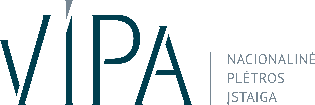 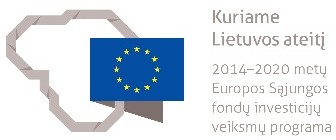 5 PRIEDAS. DAUGIABUČIO NAMO ATNAUJINIMO PASKOLOS SUTARTIES GYVENTOJŲ NAUDAI PAVYZDINĖ FORMADPS/FP/N-V05DAUGIABUČIO NAMO______________ATNAUJINIMO PASKOLOS SUTARTIS NR.  		201   m. 	 		d.VilniusSutarties šalys:PASKOLOS  GAVĖJASPASKOLOS  DAVĖJASsudarė šią Daugiabučio namo atnaujinimo (modernizavimo) paskolos sutartį (toliau – Sutartis).Sutartį sudaro Specialiosios sąlygos ir Bendrosios sąlygos. Prieštaravimų tarp Specialiųjų ir Bendrųjų sąlygų atveju vadovaujamasi Specialiosiomis sąlygomis. Paskolos davėjas turi teisę keisti Bendrąsias Sutarties sąlygas vienašališkai, pranešdamas apie tokį Bendrųjų sąlygų pakeitimą Paskolos davėjo internetinėje svetainėje www.vipa.lt, kurioje kartu su pranešimu skelbiamos ir pakeistos Bendrosios sąlygos. Toks informacijos paskelbimas Paskolos davėjo internetinėje svetainėje laikomas tinkamu rašytiniu pranešimu Paskolos gavėjui ir visiems Naudos gavėjams. Jei Paskolos gavėjas ar bet kuris Naudos gavėjas nesutinka su Bendrųjų sąlygų pakeitimais, jis turi teisę, raštu įspėjęs Paskolos davėją ne vėliau kaip per 30 (trisdešimt) dienų nuo pranešimo apie Bendrųjų sąlygų pakeitimą paskelbimo Paskolos davėjo internetinėje svetainėje dienos, nutraukti Sutartį. Paskolos gavėjas ar Naudos gavėjas, pasinaudojęs tokia vienašališko Sutarties nutraukimo teise, privalo iki tokio Sutarties nutraukimo momento grąžinti visą jam tenkančią paskolos dalį ir sumokėti visas kitas pagal Sutartį mokėtinas sumas. Paskolos gavėjui ir (ar) Naudos gavėjui šitaip vienašališkai nutraukus Sutartį, Paskolos gavėjas ir (ar) atitinkamas Naudos gavėjas neturi teisės reikalauti iš Paskolos davėjo žalos, kilusios dėl tokio vienašališko Sutarties nutraukimo, atlyginimo.SPECIALIOSIOS SĄLYGOSBENDROSIOS SĄLYGOSSĄVOKOSSutarties tekste vienaskaita pateikti žodžiai gali turėti daugiskaitos reikšmę ir atvirkščiai, o šioje dalyje nurodytos sąvokos didžiąja raide, tekste gali būti žymimos mažąja raide ir turėti tą pačią reikšmę. Sutartyje vartojamos sąvokos:Avansinis mokėjimas – ne daugiau kaip 30 (trisdešimt) procentų suteiktos Paskolos sumos, jeigu toks mokėjimas numatytas statybos rangos sutartyje, ir Rangovas pateikia Paskolos davėjui avansinio mokėjimo dydžio sumos banko garantiją ar draudimo bendrovės laidavimo raštą, o Paskolos gavėjas pateikia avansinio mokėjimo sumos dydžio Mokėjimo prašymą.BETA – viešoji įstaiga Būsto energijos taupymo agentūra.Butas – daugiabučio namo dalis iš vieno ar kelių gyvenamųjų kambarių ir kitų patalpų, atitvarų konstrukcijomis atskirta nuo bendrojo naudojimo patalpų, kitų butų ar negyvenamųjų patalpų, Nekilnojamo turto registre įregistruota kaip atskiras nuosavybės teisės objektas.Darbo diena – kalendorinė diena, išskyrus švenčių ir poilsio dienas. Ne darbo diena – poilsio dienos (šeštadienis ir sekmadienis) ir švenčių dienos (pagal Lietuvos Respublikos darbo kodekso 123 straipsnį).Daugiabučio namo atnaujinimo (modernizavimo) projektas (toliau – Projektas) – daugiabučio namo atnaujinimo (modernizavimo) procesas, vykdomas vadovaujantis Projektų rengimo tvarkos aprašu, patvirtintu Lietuvos Respublikos aplinkos ministro 2009 m. lapkričio 10 d. įsakymu Nr. D1-677 „Dėl daugiabučio namo atnaujinimo (modernizavimo) projekto rengimo tvarkos aprašo patvirtinimo“, ir kitais pagal teisės aktus parengtais ir suderintais dokumentais, kuriuos sudaro pastato energinio naudingumo sertifikatas, parengtas ir išduotas prieš pradedant daugiabučio namo atnaujinimo (modernizavimo) priemonių įgyvendinimą, pastato energinio naudingumo sertifikatas, parengtas ir išduotas atlikus projekto įgyvendinimo pirmojo etapo darbus, jeigu projektas įgyvendinamas etapais, ir (arba) pastato energinio naudingumo sertifikatas, parengtas ir išduotas po daugiabučio namo atnaujinimo (modernizavimo) priemonių įgyvendinimo, investicijų planas ir statinio projektas (projektai), įskaitant projekto ekspertizės aktą Lietuvos Respublikos statybos įstatymo numatytais atvejais, ir apimantis projektavimą, projekto statybos darbų įgyvendinimą, projekto vykdymo, techninę priežiūrą, projekto įgyvendinimui suteikiamos Paskolos sutarties sudarymą ir įgyvendinimą.Daugiabutis namas – trijų ir daugiau butų ir (arba) kitų patalpų gyvenamasis namas, kurio identifikaciniai duomenys pateikti Sutarties Specialiosiose sąlygose ir dėl kurio ar kurio dalies atnaujinimo (modernizavimo) sudaroma Sutartis.Daugiabučių namų modernizavimo fondas – (toliau – DNMF) 2015 m. kovo 27 d. steigimo ir finansavimo sutartimi tarp Lietuvos Respublikos finansų ministerijos, Lietuvos Respublikos aplinkos ministerijos ir uždarosios akcinės bendrovės Viešųjų investicijų plėtros agentūros įsteigtas „Daugiabučių namų modernizavimo fondas, finansuojamas Europos regioninės plėtros fondo lėšomis“ (DNMF), kurio pagrindinis tikslas yra skatinti energijos vartojimo efektyvumo didinimą investuojant į daugiabučių namų modernizavimą. DNMF pagal Daugiabučių namų modernizavimo fondo steigimo ir finansavimo sutartį valdo ir administruoja VIPA.Delspinigiai – Sutarties Specialiųjų sąlygų 16 punkte numatyti delspinigiai, kurie skaičiuojami nuo pagal Sutartį laiku nesumokėtos (negrąžintos) Paskolos ir (arba) palūkanų sumos už kiekvieną termino praleidimo dieną.Informavimas apie projektą – Europos parlamento ir tarybos Reglamento (EB) Nr. 1303/2013 XII priedo 2.2. punkte numatyti veiksmai.Investicijų planas – Projekto dokumentų dalis, kurioje, remiantis pastato energinio naudingumo sertifikato ir pastato konstrukcijų fizinės būklės vertinimo duomenimis, numatomos daugiabučio namo atnaujinimo (modernizavimo) priemonės, apskaičiuojamas jų suminis energinis efektyvumas, numatoma preliminari šių daugiabučio namo atnaujinimo (modernizavimo) priemonių kaina, pateikiamas investicijų ekonominis įvertinimas ir Projekto finansavimo planas.	Kaupiamųjų lėšų sąskaita – banko sąskaita, skirta išimtinai Naudos gavėjų įsipareigojimams pagal Sutartį vykdyti. Bet kokie pavedimai, nesusiję su Sutartimi, kilę iš Naudos gavėjų ir Projekto Administratoriaus susitarimų ar sutarčių su trečiaisiais asmenimis, iš Kaupiamųjų lėšų sąskaitos galimi tik gavus išankstinį Paskolos davėjo arba kito asmens, kuriam priklauso reikalavimo teisės į Naudos gavėjų pinigines prievoles kylančias iš Sutarties sutikimą raštu. Pagal Lietuvos Respublikos valstybės paramos būstui įsigyti ar išsinuomoti ir daugiabučiams namams atnaujinti (modernizuoti) įstatymo 3 straipsnio nuostatas į šią sąskaitą draudžiama nukreipti išieškojimą pagal Projekto administratoriaus ar Naudos gavėjų prievoles. Kaupiamųjų lėšų sąskaita gali būti įkeičiama Paskolos davėjo ar kito asmens, kuriam priklauso reikalavimo teisės į Naudos gavėjų pinigines prievoles kylančias iš Sutarties naudai.	Kita patalpa – daugiabučiame name esanti negyvenamosios paskirties patalpa (administracinė, komercinė ir kita), suformuota ir Nekilnojamojo turto registre įregistruota kaip atskiras nuosavybės teisės objektas, taip pat atskirame atitinkamos paskirties pastate esanti asmeninio naudojimo rekreacinė (poilsio), kūrybos (kūrybinės dirbtuvės) ar ūkinės (garažų ir kt.) paskirties patalpa, suformuota ir Nekilnojamo turto registre įregistruota kaip atskiras nuosavybės teisės objektas.Mokėjimo diena - Sutarties Specialiųjų sąlygų 15 punkte nurodyta Palūkanų mokėjimo ir Paskolos ar jos dalies grąžinimo diena.Mokėjimo prašymas – Paskolos gavėjo Paskolos davėjui teikiamas nustatytos formos dokumentas, kuriame nurodoma prašomo atlikti mokėjimo suma, šią sumą pagrindžianti išsami informacija ir (arba) atsiskaitoma už projekto įgyvendinimo pažangą.Naudos gavėjas – fizinis ar juridinis asmuo, kuriam nuosavybės teise priklauso Butas ar kita patalpa (arba keli fiziniai ar juridiniai asmenys, jeigu Butas ar kita patalpa priklauso jungtinės ar dalinės nuosavybės teise), nurodytas Sutarties 1 priede, ir (arba) jų teisių perėmėjai.Palūkanos – Naudos gavėjo už naudojimąsi Paskola Paskolos davėjui mokamas atlygis, išreikštas metine procentine norma. Palūkanos apskaičiuojamos sudedant kiekvienos mėnesio dienos faktinių Paskolos sąskaitos likučių (t. y. panaudotos ir negrąžintos Paskolos dalies) ir Sutartyje nustatytų palūkanų normų sandaugas, padalintas iš 365 (trijų šimtų šešiasdešimt penkių). Sutartyje numatytoms palūkanoms apskaičiuoti nustatoma, kad metai susideda iš 365 (trijų šimtų šešiasdešimt penkių) dienų, o mėnuo – iš faktinio kalendorinio dienų skaičiaus. Metinė palūkanų norma nurodyta Specialiųjų sąlygų 3 punkte.Paskola – piniginės lėšos, kurias Sutartyje nustatytomis sąlygomis Paskolos davėjas suteikia Paskolos gavėjo atstovaujamiems Naudos gavėjams, ir kurios panaudojamos pagal Sutartyje numatytą paskirtį Naudos gavėjų naudai. Maksimali Paskolos suma nurodyta Specialiųjų sąlygų 2 punkte.Paskolų administravimo ataskaitos – Paskolos gavėjo Sutartyje nurodyta tvarka teikiamos Paskolos davėjui ataskaitos kurių formos pateiktos Sutarties 2 priede.Paskolos davėjas – Uždaroji akcinė bendrovė Viešųjų investicijų plėtros agentūra (toliau – VIPA), 2015 m. kovo 27d. Daugiabučių namų modernizavimo fondo, finansuojamo Europos regioninės plėtros fondo lėšomis, steigimo ir finansavimo sutartimi, paskirta finansinės priemonės DNMF valdytoja.Paskolos gavėjas – Naudos gavėjų naudai veikiantis Projekto administratorius, kuris pasirašo Sutartį  savo vardu.Paskolos grąžinimo atidėjimas – Sutarties Specialiųjų sąlygų 7 punkte nurodytas laikotarpis, kurio metu Naudos gavėjai neprivalo grąžinti gautos Paskolos arba grąžinti Paskolos ir mokėti palūkanų. Paskolos grąžinimas arba Paskolos grąžinimas ir palūkanų mokėjimas gali būti atidėtas ne ilgiau kaip 30 (trisdešimt) mėnesių nuo pirmosios Paskolos dalies išmokėjimo dienos. Paskolos grąžinimo atidėjimas galimas (i) atidedant Paskolos grąžinimą, bet mokant palūkanas; (ii) atidedant ir Paskolos grąžinimą, ir palūkanų mokėjimą. Paskolos grąžinimo ir palūkanų mokėjimo atidėjimo atveju, palūkanos yra skaičiuojamos ir kaupiamos, o pasibaigus Paskolos grąžinimo ir palūkanų mokėjimo atidėjimo laikotarpiui, sukaupta palūkanų suma gali būti grąžinama iš karto atliekant išankstinį Paskolos grąžinimą arba mokama dalimis pagal pateiktą mokėjimų grafiką.Paskolos grąžinimo grafikas – Paskolos davėjo sudaromas ir atnaujinamas tvarkaraštis su tiksliomis datomis ir Paskolos bei palūkanų mokėjimo sumomis, pagal kurį Paskolos gavėjas grąžina Paskolą (jos dalį). Paskolos grąžinimo grafikas yra suminė kiekvienam Naudos gavėjui priskirto įsipareigojimo pagal Paskolą ir mokėjimo už ją, išraiška. Paskolos grąžinimo grafikas remiasi aiškiai identifikuojama kiekvienam Naudos gavėjui tenkančia Paskolos dalimi ir mokėjimais už ją. Tikslus Paskolos grąžinimo grafikas sudaromas pagal Sutarties 4 priede nurodytą formą ir pateikiamas Paskolos gavėjui pasibaigus Sutarties Specialiųjų sąlygų 7 punkte nurodytam atidėjimo laikotarpiui. Paskolos grąžinimo grafikas tikslinamas ir pateikiamas Paskolos gavėjui ir (arba) bet kuriam Naudos gavėjui įvykdžius pilną arba dalinį išankstinį Paskolos grąžinimą. Prieš terminą grąžinta visa ar dalis Paskolos sumos bus įskaitoma kaip grąžinta artimiausią po tokio grąžinimo einančią Mokėjimo dieną, t.y. išankstinis Paskolos grąžinimas galimas tik Mokėjimo dieną, jeigu išankstinis Paskolos ar jos dalies grąžinimas atliekamas kitą mėnesio dieną, jis Paskolos davėjo bus įskaitomas Paskolos grąžinimo grafike nurodytą Mokėjimo dieną. Įskaičius išankstinį Paskolos grąžinimą Paskolos davėjas per 15 (penkiolika) darbo dienų pateikia Paskolos gavėjui patikslintą Paskolos grąžinimo grafiką.Paskolos panaudojimo terminas – laikotarpis, kuris prasideda Sutarties pasirašymo dieną ir baigiasi Specialiosiose sąlygose nurodytą Paskolos panaudojimo termino dieną, kai Paskolos gavėjas gali teikti galutinį Mokėjimo prašymą, ir per kurį Paskola privalo būti panaudota (išmokėta) daugiabučiam namui atnaujinti (modernizuoti). Paskolos panaudojimo terminas negali būti vėlesnis kaip 2023 m. spalio 31 d.Paskolos paraiška – Paskolos gavėjo (Projekto administratoriaus) užpildyta ir pateikta Paskolos davėjo nustatytos formos Paskolos paraiška ir jos priedai.Paskolos sąskaita – Paskolos davėjo, ar kito asmens, kuriam priklauso reikalavimo teisės į Naudos gavėjų pinigines prievoles pagal Sutartį, banko sąskaita (-os), skirta Paskolai, palūkanoms ir kitoms, Sutartyje numatytoms, lėšoms surinkti. Tik į Paskolos sąskaitą pagal Paskolos sutartį sumokėtos lėšos laikomos tinkamu piniginės prievolės pagal Sutartį įvykdymu.Patikra vietoje – Paskolos davėjo atstovų ir (arba) įgaliotų asmenų Projekto darbų atlikimo eigos ir (arba) Paskolos gavėjo veiklos patikrinimas atvykus į Projekto įgyvendinimo vietą ir (arba) į Paskolos gavėjo buveinę.Pažeidimas – taip, kaip įtvirtinta Europos parlamento ir tarybos Reglamente (EB) Nr. 1303/2013, – bet koks įgyvendinant Europos struktūrinius ir investicijų (toliau – ESI) fondus padarytas Sąjungos teisės ar nacionalinės teisės, susijusios su jos taikymu, pažeidimas dėl ekonominės veiklos vykdytojo veiksmų ar neveikimo, kai nepagrįstas išlaidas įtraukus į Sąjungos biudžetą padaroma ar būtų padaryta žala Sąjungos biudžetui.Projekto administratorius – Daugiabučio namo bendrojo naudojimo objektų valdytojas (daugiabučio namo savininkų bendrija arba daugiabučio namo bendrojo naudojimo patalpų administratorius (juridinis asmuo) arba kitas asmuo, remiantis galiojančiais Lietuvos Respublikos įstatymais turintis teisę būti daugiabučio namo bendrojo naudojimo objektų valdytoju) ar savivaldybės programos įgyvendinimo administratorius, kaip apibrėžta Valstybės paramos būstui įsigyti ar išsinuomoti ir daugiabučiams namams atnaujinti (modernizuoti) įstatyme.Socialiai remtinas naudos gavėjas – Naudos gavėjas Lietuvos Respublikos teisės aktų nustatyta tvarka turintis galiojančią teisę į būsto šildymo išlaidų kompensaciją.Statybos leidimas – Lietuvos Respublikos statybos įstatyme nurodytas statybą leidžiantis dokumentas.Statybos užbaigimo aktas – Lietuvos Respublikos aplinkos ministro 2016 m. gruodžio 12 d. įsakymu Nr. D1-878 „Dėl statybos techninio reglamento str. 1.05.01:2017 „Statybą leidžiantys dokumentai. Statybos užbaigimas. Statybos sustabdymas. Savavališkos statybos padarinių šalinimas. Statybos pagal neteisėtai išduotą statybą leidžiantį dokumentą padarinių šalinimas“ patvirtinimo“ nustatyta tvarka sudarytos statybos užbaigimo komisijos surašytas dokumentas, patvirtinantis, kad ypatingasis ar neypatingasis statinys pastatytas, rekonstruotas, daugiabutis namas ar visuomeninės paskirties pastatas atnaujintas (modernizuotas), daugiabučio namo šildymo ir apsirūpinimo karštu vandeniu bendrosios inžinerinės sistemos pertvarkytos pagal statinio projekto sprendinius.Sutartis – ši tarp Paskolos davėjo ir Paskolos gavėjo Naudos gavėjų naudai sudaryta ir pasirašyta daugiabučio namo atnaujinimo (modernizavimo) paskolos sutartis, kurią sudaro Specialiosios sąlygos ir Bendrosios sąlygos su visais priedais bei vėlesniais pakeitimais ir (arba) papildymais.Valstybės parama – Paskolos gavėjui Lietuvos Respublikos Vyriausybės 2009 m. gruodžio 16 d. nutarime Nr. 1725 „Dėl valstybės paramos daugiabučiams namams atnaujinti (modernizuoti) teikimo ir daugiabučių namų atnaujinimo (modernizavimo) projektų įgyvendinimo priežiūros taisyklių patvirtinimo ir daugiabučio namo atnaujinimo (modernizavimo) projektui įgyvendinti skirto kaupiamojo įnašo ir (ar) kitų įmokų didžiausios mėnesinės įmokos nustatymo“ nustatyta tvarka kompensuojama daugiabučio namo atnaujinimo (modernizavimo) projekto parengimo ir įgyvendinimo išlaidų dalis, nurodyta Projekto administratoriaus ir BETA pasirašytoje Valstybės paramos sutartyje.SUTARTIES DALYKASPaskolos davėjas įsipareigoja Sutartyje nurodytomis sąlygomis suteikti Paskolos gavėjo atstovaujamiems Naudos gavėjams Specialiosiose sąlygose nurodyto dydžio Paskolą, finansuojamą DNMF lėšomis, Sutartyje numatytam Projektui finansuoti, o Paskolos gavėjas įsipareigoja tinkamai įgyvendinti Sutartyje numatytą Projektą, laikytis Sutartimi prisiimtų įsipareigojimų ir imtis visų būtinų veiksmų, užtikrinančių, kad kiekvienas Naudos gavėjas grąžintų jam pagal Sutartį priskirtą Paskolos dalį, mokėtų Paskolos palūkanas ir atliktų visus kitus mokėjimus pagal Sutartį. Kiekvienas Naudos gavėjas atsakingas tik už jam Sutartimi priskirtos Paskolos dalies grąžinimą, atitinkamų palūkanų ir kitų pagal Sutartį mokėtinų sumų mokėjimą. Nei vienas Naudos gavėjas nėra atsakingas už kito Naudos gavėjo prievoles, kylančias iš Sutarties. Naudos gavėjų lėšų pagal Sutartį sumokėjimas Paskolos davėjui nereiškia, kad Naudos gavėjas sumokėjo ir atitinkamai atsiskaitė su Paskolos davėju. Naudos gavėjas laikomas atsiskaičiusiu su Paskolos davėju pagal atitinkamas iš Sutarties kylančias savo prievoles tik nuo to momento, kai šios lėšos yra įskaitomos į Paskolos sąskaitą.Paskolos gavėjas atsakingas už pastangas, kurios vertinamos vadovaujantis protingumo, sąžiningumo ir teisingumo principais, kad būtų tinkamai įvykdyta Sutartis ir surinktos įmokos iš Naudos gavėjų, išskyrus įmokas, kurių surinkimas arba surinkimo organizavimas bus perduotas Paskolos davėjui pagal Sutarties VIII ir XI skyriaus nuostatas.PROJEKTO IŠLAIDŲ APMOKĖJIMAS IR MOKĖJIMO PRAŠYMŲ TEIKIMASProjektui finansuoti skirtos Paskolos lėšos išmokamos vienu arba keletu mokėjimų, pervedant jas tiesiogiai į Rangovo (-ų) sąskaitas eurais pagal Paskolos gavėjo pateiktus tinkamus Mokėjimo prašymus.Paskolos gavėjas Mokėjimo prašymus teikia Paskolos davėjui ne dažniau kaip kas 1 (vieną) mėnesį ir ne rečiau kaip kas 3 (tris) mėnesius.Mokėjimas atliekamas, jeigu Mokėjimo prašyme prašoma apmokėti ne mažesnę nei Sutarties Specialiųjų sąlygų 10 punkte nurodytą sumą (išskyrus galutinį mokėjimą), Mokėjimo prašymas su priedais yra tinkami ir yra pateikti visi Sutarties 3.4 punkte nurodyti Paskolos davėjo prašomi dokumentai.Kartu su Mokėjimo prašymais Paskolos gavėjas Paskolos davėjui privalo pateikti:Statybos darbų priėmimo – perdavimo aktą, kuriame turi būti aiškiai nurodomas Rangovo pavadinimas, rangos sutarties numeris, atlikti statybos darbai, atliktų statybos darbų kaina, statybos darbų atlikimo laikotarpis. Statybos darbų priėmimo-perdavimo aktas turi būti pasirašytas Paskolos gavėjo, Rangovo, statybos techninio prižiūrėtojo bei savivaldybės paskirto asmens, kai Projektas įgyvendinamas pagal savivaldybės programą, arba kitais atvejais – BETA atstovo ir PVM sąskaitą faktūrą, kai prašoma apmokėti už atliktus statybos rangos darbus, galiojančios rangos darbų sutarties, jos pakeitimų (jei atlikta) ir jos priedų kopijas; su pirmu Mokėjimo prašymu turi būti pateikta statybos leidimo kopija, o su galutiniu Mokėjimo prašymu turi būti pateikta Statybos užbaigimo akto kopija;informaciją, kokia Mokėjimo prašyme nurodytos Paskolos sumos dalis tenka energijos vartojimo efektyvumą didinančioms priemonėms;kitus Paskolos davėjo nustatytus dokumentus, kurie reikalingi išlaidų tinkamumui pagrįsti.Visos Projekto išlaidos turi būti pagrįstos apskaitos dokumentais, turinčiais visus Lietuvos Respublikos buhalterinės apskaitos įstatyme ir kituose galiojančiuose teisės aktuose nustatytus apskaitos dokumentų privalomus rekvizitus, ar lygiavertės įrodomosios vertės dokumentais.Paskolos davėjas, patikrinęs Mokėjimo prašymus ir nustatęs, kad su Mokėjimo prašymu pateikti ne visi išlaidų pagrindimo dokumentai, turi teisę pareikalauti Paskolos gavėjo pateikti trūkstamus dokumentus, nustatydamas terminą, per kurį dokumentai turi būti pateikti.Jeigu Paskolos davėjas negali įvertinti išlaidų tinkamumo finansuoti dėl pateiktos neišsamios informacijos, ir (arba) jeigu išlaidų tinkamumui finansuoti įvertinti būtina atlikti patikrą Projekto įgyvendinimo vietoje, Paskolos davėjas paprašo Paskolos gavėjo pateikti trūkstamą informaciją ir (arba) Paskolos davėjas atlieka Projekto patikrą vietoje.Paskolos davėjas patvirtina ir apmoka tik pagrįstą bei tinkamą finansuoti išlaidų sumos dalį, dėl kurios Paskolos gavėjas pateikė visus patirtų išlaidų pagrindimo ir (arba) išlaidų apmokėjimo įrodymo dokumentų patvirtintas kopijas. Paskolos davėjui atsisakius apmokėti išlaidų sumos dalį, nurodomi atsisakymo motyvai.Kiekvienam Naudos gavėjui tenkančią Paskolos dalį apskaičiuoja Paskolos gavėjas, vadovaudamasis teisės aktų reikalavimais ir atsižvelgdamas į teisės aktų nustatyta tvarka patvirtintą Investicijų planą ir Rangos darbų ir (ar) paslaugų sutarties vertę. Kiekvienam Naudos gavėjui tenkanti Paskolos dalis yra proporcinga atitinkamo Naudos gavėjo valdomo buto ir (ar) kitos patalpos daliai bendrojoje nuosavybėje (buto naudingajam plotui nurodytam Sutarties 1 priede „Naudos gavėjų sąrašas“ ir (ar) kitų patalpų bendrajam plotui ir viso namo bendrojo ploto santykiui). Paskolos gavėjas įvertindamas bendras investicijas, kurios paskirstomos proporcingai daliai bendrojoje nuosavybėje (buto naudingajam plotui arba kitų patalpų bendrajam plotui ir viso namo naudingojo ploto santykiui), ir individualias investicijas, privalo informuoti Paskolos davėją, apie kiekvienam Naudos gavėjui priskirtą Paskolos dalį ir Paskolos davėjui pareikalavus pateikti Paskolos dalies priskyrimą Naudos gavėjui pagrindžiančius dokumentus bei skaičiavimus.Iki Sutarties Specialiųjų sąlygų 7 punkte nurodyto atidėjimo laikotarpio pabaigos, Paskolos gavėjui raštu pareikalavus, Paskolos davėjas įsipareigoja per 7 darbo dienas elektronine forma pateikti Paskolos gavėjui preliminarų paskolos grąžinimo grafiką.INFORMAVIMAS APIE PROJEKTĄPaskolos gavėjas, bendradarbiaudamas su Rangovu, įsipareigoja vykdyti informavimo apie Projektą veiksmus:Daugiabučio namo atnaujinimo (modernizavimo) laikotarpiu savo interneto svetainėje arba daugiabučio namo skelbimų lentoje ar kitu būdu paskelbti informaciją, kad įgyvendinamas Projektas finansuojamas iš „Daugiabučių namų modernizavimo fondo, finansuojamo Europos regioninės plėtros fondo lėšomis“. Visose Paskolos gavėjo ir Rangovo įgyvendinamose informavimo apie Projektą priemonėse turi būti naudojamas 2014–2020 metų Europos Sąjungos struktūrinės paramos ženklas, kurio pavyzdys skelbiamas www.esinvesticijos.lt.PASKOLOS GRĄŽINIMAS, PALŪKANŲ IR DELSPINIGIŲ MOKĖJIMASPaskolos gavėjas įsipareigoja, atsižvelgiant į Sutarties 2.1 ir 2.2 papunkčius, dėti visas pastangas ir imtis visų priemonių kad Naudos gavėjai paimtą Paskolą grąžintų dalimis bei terminais, nurodytais Paskolos grąžinimo grafike ir sumokėtų visas priskaičiuotas palūkanas, delspinigius (jei šie taikytini) ir kitas pagal Sutartį mokėtinas sumas. Visi pagal Sutartį numatyti mokėjimai atliekami eurais;Paskolos grąžinimo grafiką Paskolos davėjas perskaičiuoja kiekvieną kartą, atlikus Paskolos dalies išmokėjimus ir (arba) bet kuriam Naudos gavėjui įvykdžius pilną arba dalinį išankstinį Paskolos grąžinimą, ir (arba) pakeitus sutarties Specialiąsias sąlygas, turinčias įtakos Paskolos grąžinimo grafiko sudarymui. Paskolos grąžinimo grafiko perskaičiavimas nelaikomas Sutarties pakeitimu. Perskaičiuotas Sutarties 4 priede nurodytos formos Paskolos grąžinimo grafikas Paskolos gavėjui pateikiamas pasibaigus Sutarties Specialiųjų sąlygų 7 punkte nurodytam atidėjimo laikotarpiui, jei jis nurodytas Sutartyje. Bet kuriam Naudos gavėjui įvykdžius pilną arba dalinį išankstinį Paskolos grąžinimą perskaičiuotas Paskolos grąžinimo grafikas pateikiamas Paskolos gavėjui per 15 (penkiolika) darbo dienų nuo išankstinio Paskolos grąžinimo įskaitymo dienos.Kai už Paskolą pradedamos mokėti palūkanos arba pradedama grąžinti Paskola, Paskolos gavėjas atlikęs mokėjimą, t.y. tą pačią Mokėjimo dieną, pateikia Paskolos davėjui Sutarties 2-3 priede nurodytos formos Įmokos detalizavimo ataskaitą. Paskolos davėjas iš Paskolos gavėjo gautas lėšas (grąžinta Paskola ar jos dalis, palūkanos, delspinigiai) užskaito tik tą dieną, kai jos yra identifikuojamos pagal Naudos gavėjus. Negavus iš Paskolos gavėjo Sutarties 2-3 priede nurodytos formos ataskaitos apie mokėjimų paskirstymą pagal Naudos gavėjus, mokėjimai nebus užskaitomi, mokėjimo terminas bus laikomas praleistu ir Paskolos gavėjui, vadovaujantis Sutarties 5.9 punktu, bus skaičiuojami Sutarties Specialiųjų sąlygų 16 punkte numatyti delspinigiai.Paskolos gavėjas užtikrina, kad bet kuriuo momentu būtų galima nustatyti, kiekvieno Naudos gavėjo grąžintą Paskolos dalį, sumokėtas palūkanas ir visas kitas pagal Sutartį mokėtinas sumas. Paskolos davėjui pareikalavus minėtos informacijos Paskolos gavėjas įsipareigoja ją pateikti ne vėliau kaip per 3 (tris) darbo dienas. Paskolos gavėjas įsipareigoja užtikrinti, kad Naudos gavėjų pagal Sutartį mokamos lėšos visuomet būtų atskirtos nuo kitų Paskolos gavėjui ar Naudos gavėjams priklausančių lėšų.Naudos gavėjui sumokėjus pagal Sutartį mokėtinas sumas ar jų dalį Paskolos gavėjui, tačiau Paskolos gavėjui atitinkamų sumų nepervedus (ar pavėluotai pervedus) į Paskolos sąskaitą, Paskolos gavėjas tampa solidariai atsakingas su Naudos gavėju už tokių sumų nesumokėjimą ar pavėluotą sumokėjimą Paskolos davėjui bei žalą, kurią Paskolos davėjas patiria dėl tokių Paskolos gavėjo veiksmų. Pagal Sutartį mokėtinos sumos laikomos sumokėtomis nuo jų įskaitymo Paskolos davėjo sąskaitoje ir Sutarties 2-3 priede nurodytos formos ataskaitos pateikimo dienos. Tuo atveju, jei piniginių lėšų gavimo Paskolos davėjo sąskaitoje diena ir ataskaitos pateikimo diena nesutampa, įskaitymo Paskolos davėjo sąskaitoje diena laikoma ta diena, kuri yra vėlesnė.Iki bus išmokėta visa Paskolos suma, Paskolos grąžinimas arba Paskolos grąžinimas ir palūkanų mokėjimas gali būti atidėti Sutarties Specialiųjų sąlygų 7 punkte nurodytam laikotarpiui.Nuo išmokėtos Paskolos ar jos dalies sumos Paskolos davėjui mokamos Specialiosiose sąlygose nustatyto dydžio palūkanos. Palūkanos skaičiuojamos nuo Paskolos arba jos dalies išmokėjimo iki Paskolos grąžinimo į Paskolos sąskaitą dienos.Vykdydamas Sutartyje nustatytus įsipareigojimus Paskolos gavėjas užtikrina (kiek tai priklauso nuo Paskolos gavėjo), kad kiekvieno kalendorinio mėnesio Mokėjimo dieną Paskolos davėjui būtų sumokėtos palūkanos, priskaičiuotos nuo išmokėtos ir iki kiekvienos Mokėjimo dienos Paskolos gavėjo negrąžintos Paskolos sumos. Palūkanos laikomos sumokėtomis nuo jų įskaitymo Paskolos davėjo sąskaitoje dienos.Praleidus Sutartyje numatytus Paskolos ar jos dalies grąžinimo ir (arba) palūkanų mokėjimo terminą, už kiekvieną kalendorinę termino praleidimo dieną Paskolos davėjui mokami Specialiosiose sąlygose nustatyto dydžio delspinigiai ir palūkanos nuo sumos, kurios mokėjimo terminas praleistas. Delspinigiai apskaičiuojami ir taikomi tik tiems Naudos gavėjams, kurie vėluoja įvykdyti jiems tenkančią prievolę. Tinkamai prievoles pagal Sutartį vykdantys Naudos gavėjai nėra atsakingi už vėluojančių Naudos gavėjų prievoles, įskaitant ir delspinigių mokėjimą.Šalys susitaria, kad delspinigių sumokėjimas neatleidžia Paskolos gavėjo ir (ar) Naudos gavėjų nuo tolesnio Sutarties sąlygų vykdymo.Vėluojant grąžinti Paskolą, jos dalį, sumokėti palūkanas, delspinigius ar kitas mokėtinas sumas, Paskolos gavėjo ir (ar) Naudos gavėjų į Paskolos sąskaitą mokamos sumos užskaitomos tokiu eiliškumu:palūkanos pagal jų mokėjimo terminų eiliškumą;Paskola pagal atitinkamų jos sumų grąžinimo termino, kaip nustatyta Paskolos grąžinimo grafike, eiliškumą, pradedant nuo anksčiausiai mokėtinos sumos;delspinigiai;Paskolos davėjo išlaidos, susijusios su reikalavimo įvykdyti prievolę pareiškimu.Paskola ar jos dalis gali būti grąžinta prieš Sutartyje nustatytą terminą, netaikant jokių papildomų mokesčių. Minimali prieš terminą grąžinamos paskolos dalies suma nustatyta Specialiųjų sąlygų 11 punkte. Paskolos gavėjas užtikrina, kad tas pats Naudos gavėjas grąžinųi Paskolos dalis prieš terminą ne dažniau kaip kas 6 mėnesiusPageidaudami apmokėti už rangos darbus nuosavomis lėšomis Naudos gavėjai gali jiems tenkančią investicijų dalį pervesti Projekto administratoriui.Projekto administratorius gautas Naudos gavėjų lėšas perveda rangos darbus atliekančiai įmonei rangos darbų sutarties nustatyta tvarka ir informuoja, teikiant Mokėjimo prašymus, Paskolos davėją apie Naudos gavėjų nuosavų lėšų dalį Projekto įgyvendinime.Jei vienas ar keli Naudos gavėjai pageidauja grąžinti Paskolą ar jos dalį prieš terminą, Paskolos gavėjas privalo ne vėliau kaip prieš 5 (penkias) darbo dienas iki Mokėjimo dienos informuoti Paskolos davėją apie atitinkamo (- ų) Naudos gavėjo (-ų) ketinimą grąžinti Paskolą ar jos dalį prieš terminą, pateikdamas Sutarties 5 priede nurodytos formos Prašymą dėl išankstinio paskolos grąžinimo.Kai prieš terminą grąžinama Paskolos dalis, Išankstinio grąžinimo suma yra mažinamos būsimų mokėjimų paskolos dalies mėnesinės įmokos, tačiau Paskolos laikotarpis lieka nepasikeitęs. Prieš terminą grąžinta Paskolos dalies suma bus įskaitoma kaip grąžinta artimiausią po tokio grąžinimo einančią Mokėjimo dieną, t.y. išankstinis Paskolos dalies grąžinimas galimas tik Mokėjimo dieną,jeigu išankstinis paskolos dalies grąžinimas atliekamas kitą mėnesio dieną, jis Paskolos davėjo bus įskaitomas Paskolos grąžinimo grafike nurodytą Mokėjimo dieną.Kai prieš terminą grąžinama visa Paskolos suma, atitinkamas Naudos gavėjas taip pat privalo sumokėti pradelstas skolas, iki Mokėjimo dienos priskaičiuotas palūkanas ir kitas pagal Sutartį mokėtinas sumas (jeigu tokių būtų). Iš anksto grąžinta visa Paskolos suma įskaitoma artimiausią Mokėjimo dieną.Naudos gavėjui (-ams) grąžinus Paskolos dalį prieš terminą ir (ar) suteikus Valstybės paramą, Paskolos davėjas perskaičiuoja Paskolą, atitinkamai sumažindamas tokiam Naudos gavėjui (-ams) tenkančios periodinės įmokos dydį. Specialiųjų sąlygų 6 punkte nurodytas Paskolos grąžinimo terminas dėl tokio perskaičiavimo nesikeičia. Iš anksto grąžinta Paskolos suma įskaitoma artimiausią įmokų Mokėjimo dieną, valstybės parama įskaitoma faktinio gavimo ir (arba) suteikimo dieną.Paskolos davėjas, iš Paskolos gavėjo gavęs Savivaldybės administracijos Naudos gavėjui išduotą Pažymą, iš Pažymoje nurodyto Socialiai remtino Naudos gavėjo per Pažymoje nurodytą laikotarpį nereikalauja apmokėti jam tenkančios Paskolos dalies ir palūkanų įmokų, ir neskaičiuoja delspinigių. Šiuo atveju Paskolos ir palūkanų apmokėjimas finansuojamas iš valstybės biudžeto specialios tikslinės dotacijos savivaldybių biudžetams ir iš savivaldybės biudžeto lėšų.Naudos gavėjas (-ai), pasinaudojęs (-ę) teise grąžinti dalį Paskolos prieš nustatytą terminą, netenka teisės ją vėl paimti tam pačiam Projektui finansuoti.PASKOLŲ ADMINISTRAVIMO ATASKAITŲ TEIKIMASPaskolos gavėjas vykdo nuolatinę kiekvienam Naudos gavėjui tenkančios Paskolos dalies, jo grąžintos Paskolos dalies, Naudos gavėjo mokamų Paskolos grąžinimo, palūkanų ir kitų pagal Sutartį mokėtinų sumų apskaitą. Paskolos gavėjas užtikrina, kad bet kuriuo momentu būtų galima nustatyti, kiekvienam Naudos gavėjui tenkančią Paskolos dalį, jo grąžintą Paskolos dalį, sumokėtas palūkanas ir visas kitas pagal Sutartį mokėtinas sumas. Paskolos davėjui pareikalavus, Paskolos gavėjas privalo ne vėliau kaip per 3 (tris) darbo dienas pateikti Paskolos davėjui Sutarties 2-1 priede nurodytos formos Ataskaitą apie paskolos likučius. Paskolos davėjui pareikalavus Paskolos gavėjas privalo per 3 (tris) darbo dienas pateikti Paskolos davėjo nurodyto laikotarpio Kaupiamosios sąskaitos išrašą.Paskolos gavėjas iki kiekvienų kalendorinių metų birželio 15 d. ir gruodžio 15 d., privalo pateikti Paskolos davėjui Sutarties 2-1 priede nurodytos formos Ataskaitą apie paskolos likučius atitinkamai gegužės mėn. 25 d. ir lapkričio 25 d. imtinai.Paskolos davėjas turi teisę prašyti papildomos informacijos iš Paskolos gavėjo, kuri reikalinga Sutarties įgyvendinimo eigos priežiūrai atlikti. Paskolos gavėjas privalo pateikti tokią informaciją Paskolos davėjui ne vėliau kaip per 3 (tris) darbo dienas nuo Paskolos gavėjo prašymo pateikimo dienos.PASKOLOS SUMAŽINIMASValstybės parama teikiama įgyvendinus Projektą ir pasiekus ne mažesnę nei C pastato energinio naudingumo klasę bei ankstesnės skaičiuojamosios šiluminės energijos sąnaudas sumažinus ne mažiau kaip 40 proc., Lietuvos Respublikos teisės aktų nustatyta tvarka, kaip nurodyta Paskolos gavėjo ir BETA pasirašytoje Valstybės paramos sutartyje.Paskolos davėjas, gavęs iš BETA sprendimą suteikti valstybės paramą, per 5 (penkias) darbo dienas nuo šios informacijos gavimo, atsižvelgdamas į suteiktos valstybės paramos dydį, sumažina suteiktos Paskolos dydį, perskaičiuoja Paskolos gavėjui tenkančias Paskolos Paskolos grąžinimo mėnesines įmokas bei palūkanas ir Sutarties nurodyta tvarka pateikia Paskolos gavėjui patikslintą Paskolos grąžinimo grafiką.Paskola sumažinama nuo BETA sprendimo suteikti Valstybės paramą priėmimo dienos.PASKOLOS GAVĖJO ĮSIPAREIGOJIMAIPaskolos gavėjas įsipareigoja:užtikrinti Projektui finansuoti skirtos Paskolos panaudojimą tik su Projekto įgyvendinimu susijusioms tinkamoms išlaidoms apmokėti;užtikrinti tinkamą Projekto darbų įgyvendinimo priežiūrą;fiksuoti visas ūkines, finansines ir kitas operacijas, susijusias su Projekto vykdymu, saugoti su šiomis operacijomis susijusius dokumentus per visą Paskolos grąžinimo laikotarpį ir 10 (dešimt) metų po Paskolos grąžinimo;vykdyti Naudos gavėjų mokėjimų bei skolų administravimą ir apskaitą, naudojantis atskiru kodu, pagal kurį apskaitos informacija būtų objektyvi, išsami, tiksli ir lengvai atskiriama nuo kitų lėšų apskaitos; informuoti Naudos gavėjus apie galimybę pasinaudoti valstybės parama apmokant Paskolos ir palūkanų įmokas už Socialiai remtinus naudos gavėjus, supažindinti juos su šios valstybės paramos gavimo tvarka; per 3 (tris) darbo dienas nuo pažymos apie Socialiai remtinus Naudos gavėjus gavimo dienos teikti Paskolos davėjui tikslią informaciją ir ją pagrindžiančius dokumentus apie Socialiai remtinus Naudos gavėjus;laiku ir tinkamai pateikti Paskolos davėjui visas Sutartyje nurodytas ataskaitas ir informaciją apie Projekto įgyvendinimą;bendradarbiauti su Projektą prižiūrinčiais ir kontroliuojančiais asmenimis, laiku teikti jiems visą prašomą informaciją, sudaryti sąlygas jiems apžiūrėti Projekto įgyvendinimo vietą ir vertinti veiklą, susijusią su Projektu, susipažinti su Projekto ir Sutarties vykdymo dokumentais;Paskolos davėjo nustatytais terminais, bet ne vėliau kaip per 10 (dešimt) kalendorinių dienų, teikti papildomą informaciją, dokumentus, šalinti Projekto dokumentų trūkumus;kaip galima greičiau, bet ne vėliau kaip per 10 (dešimt) kalendorinių dienų, raštu informuoti Paskolos davėją apie visus pasikeitimus, susijusius su Projekto įgyvendinimu ir Sutartimi, ir, esant būtinybei, inicijuoti Sutarties pakeitimą kaip numatyta Sutartyje;užtikrinti galimybę kiekvienam Naudos gavėjui susipažinti su Sutartimi ir jos nuostatomis;užtikrinti, kad kiekvienas Naudos gavėjas būtų informuotas apie jo pagal Sutartį mokėtiną įmoką ne vėliau kaip likus 8 (aštuonioms) kalendorinėms dienoms iki kiekvieno mokėjimo termino suėjimo;nuolat vykdyti kiekvienam Naudos gavėjui tenkančios Paskolos dalies, jo grąžintos Paskolos dalies, Naudos gavėjo mokamų Paskolos grąžinimo, palūkanų ir kitų pagal Sutartį mokėtinų sumų, įskaitant delspinigius (jei šie taikytini) surinkimą ir apskaitą;administruoti Naudos gavėjų Paskolas pagal Paskolos davėjo pateiktus Paskolos grąžinimo grafikus;siekdamas surinkti vėluojančius mokėjimus, aktyviai vykdyti su tokiu lėšų surinkimu susijusius veiksmus, įskaitant, bet neapsiribojant šiais:Naudos gavėjui nesumokėjus jo mokėtinos Paskolos grąžinimo ir palūkanų įmokos ar jos dalies į Kaupiamųjų lėšų sąskaitą ilgiau kaip 3 (tris) kalendorines dienas, apie tai informuoti Naudos gavėją telefonu bei per 5 (penkias) kalendorines dienas (jei per tą laikotarpį mokėjimas nebuvo atliktas) pateikti (išsiųsti) Naudos gavėjui raginimo laišką (pavyzdinė forma pateikta Sutarties 3 priede), nurodant jame nesumokėtą sumą bei pasekmes, galinčias atsirasti, jeigu prievolė nebus įvykdyta tinkamai ir laiku;Naudos gavėjui vėluojant mokėti jam tenkančias Paskolos grąžinimo ir palūkanų įmokas į Kaupiamųjų lėšų sąskaitą daugiau kaip 30 (trisdešimt) kalendorinių dienų, apie tai informuoti Naudos gavėją telefonu bei per 5 (penkias) kalendorines dienas (jei per tą laikotarpį mokėjimai nebuvo atlikti) pateikti (išsiųsti) Naudos gavėjui priminimo laišką (pavyzdinė forma pateikta Sutarties 3 priede), nurodant nesumokėtą sumą, primenant Naudos gavėjui apie pareigą padengti įsiskolinimą ir informuojant apie galimybę minėtą sumą sumokėti geruoju per 20 (dvidešimt) kalendorinių dienų bei apie pasekmes, galinčias atsirasti, jeigu įmokos ir su jomis susiję delspinigiai nebus sumokėti nustatytu terminu;Naudos gavėjui vėluojant mokėti jam tenkančias Paskolos grąžinimo ir palūkanų įmokas į Kaupiamųjų lėšų sąskaitą daugiau kaip 60 (šešiasdešimt) kalendorinių dienų, apie tai informuoti Naudos gavėją telefonu bei per 5 (penkias) kalendorines dienas (jei per tą laikotarpį mokėjimai nebuvo atlikti) pateikti (išsiųsti) Naudos gavėjui reikalavimo laišką (pavyzdinė forma pateikta Sutarties 3 priede), nurodant susidariusią skolą, reikalaujant ją sumokėti ir informuojant, kad nesumokėjus skolos per 10 (dešimt) kalendorinių dienų Paskolos davėjas pradės vykdyti priverstinį skolos išieškojimą ir bus išieškoma ne tik pradelsta mokėti skola, bet ir visos bylinėjimosi bei priverstinio išieškojimo išlaidos;Paskolos gavėjui atlikus 8.1.14.3 punkte nurodytus veiksmus ir Naudos gavėjui per 10 (dešimt) kalendorinių dienų nesumokėjus skolos, Paskolos gavėjas ne vėliau kaip per 3 (tris) darbo dienas raštu informuoja Paskolos davėją apie daugiau kaip 60 (šešiasdešimt) kalendorinių dienų vėluojančius mokėjimus bei Paskolos gavėjui žinomas su tokiu vėlavimu susijusias aplinkybes ir pateikia Paskolos davėjui Sutarties 2-2 priede nurodytos formos Vėluojančių įmokų ataskaitą, registruoto reikalavimo laiško kopiją ir registruoto laiško išsiuntimo Naudos gavėjui patvirtinimo kopiją. Paskolos davėjui pareikalavus, Paskolos gavėjas turi pateikti Naudos gavėjams siųstų raginimo, priminimo, reikalavimo pranešimų originalus ir kitus dokumentus, reikalingus išieškant įsiskolinimą iš Naudos gavėjo;nuolat informuoti Paskolos davėją apie vėluojančius mokėjimus ir vėluojančius mokėti Paskolos grąžinimo ir palūkanų mokėjimo įmokas Naudos gavėjus;informuoti Naudos gavėjus, kad mokėjimų grafike nustatytais terminais nemokant mėnesinės Paskolos grąžinimo ir (ar) palūkanų įmokos, Sutartis Paskolos dalyje tenkančioje tokiam Naudos gavėjui gali būti nutraukta ir tokiu atveju Naudos gavėjui atsirastų prievolė grąžinti visą, jam tenkančią nutraukus Sutartį likusią negrąžintą Paskolos dalį, kartu su priklausančiomis mokėti palūkanomis ir visomis kitomis pagal Sutartį mokėtinomis sumomis.užtikrina, kad tas pats Naudos gavėjas grąžintų Paskolos dalis prieš terminą ne dažniau kaip kas 6 mėnesius.informuoti Naudos gavėjus, kad parduodami, dovanodami ar kitaip perleisdami nuosavybės teise jiems priklausantį Butą ir (ar) kitas patalpas, Naudos gavėjai privalo apie tai pranešti Projekto administratoriui ir bendrijos pirmininkui (valdybai) ir sumokėti visas iš Sutarties kylančias mokėtinas sumas, pagal Sutarties nuostatas priklausančias sumokėti iki Buto perleidimo momento. Tvirtinant perleidimo sandorius, turi būti pateikta Projekto administratoriaus ir bendrijos pirmininko išduotos pažymos apie prievolių pagal Sutartį įvykdymą ir (arba) neįvykdytas prievoles. Įstatymų nustatytais atvejais pirkimo–pardavimo, dovanojimo ar kitokio Buto ar kitų patalpų perleidimo sutartyje gali būti numatytas buvusio savininko turėtų prievolių perdavimas naujajam savininkui. Jei nėra įsteigta bendrija, informuoti Naudos gavėjus, kad parduodami, dovanodami ar kitaip perleisdami nuosavybės teise jiems priklausantį Butą ir (ar) kitas patalpas, Naudos gavėjai privalo apie tai pranešti Projekto administratoriui ir Jungtinės veiklos sutarties pagrindu veikiančiam atstovui ar Bendrojo naudojimo objektų administratoriui ir atsiskaityti pagal savo iš Sutarties kylančias prievoles, pagal Sutarties nuostatas priklausančias sumokėti iki Buto perleidimo momento. Tvirtinant Buto perleidimo sandorius, turi būti pateikta Projekto administratoriaus pažyma apie prievolių pagal Sutartį įvykdymą ir (arba) neįvykdytas prievoles. Įstatymų nustatytais atvejais pirkimo–pardavimo, dovanojimo ar kitokio buto ar kitų patalpų perleidimo sutartyje gali būti numatytas buvusio savininko turėtų prievolių perdavimas naujajam savininkui;gavęs Naudos gavėjo prašymą dėl pažymos apie prievolių pagal Sutartį įvykdymo, Buto perleidimo tikslu, Projekto administratorius ne vėliau kaip per 5 (penkias) darbo dienas nuo tokio prašymo gavimo dienos neatlygintinai išduoda Naudos gavėjo prašomą pažymą ir užtikrina, kad pažymoje nurodyta informacija apie Naudos gavėjo prievoles pagal Sutartį yra aktuali, tiksli ir teisinga;pasikeitus Buto ir (ar) kitų patalpų savininkui, nedelsiant supažindinti naująjį Naudos gavėją su Sutarties nuostatomis, kuo skubiau nurodyti, kokią einamąją įmoką turi atlikti naujasis Naudos gavėjas, jeigu iki Mokėjimo dienos liko mažiau nei 8 (aštuonios) kalendorinės dienos, atitinkamai pakeisti Naudos gavėjų sąrašą ir informuoti apie tai Paskolos davėją;Buto ir (ar) kitų patalpų perleidimo atveju, perleidimo metu buvę įsiskolinimai pagal Sutartį turi būti sumokami prieš perleidimą buvusio Naudos gavėjo, Projekto administratorius Naudos gavėjui išduodamoje pažymoje apie prievolių pagal Sutartį vykdymą nurodo, kad Naudos gavėjas privalo pervesti visas iki Buto perleidimo dienos tokio Naudos gavėjo pagal Sutartį mokėtinas sumas į Kaupiamųjų lėšų sąskaitą. Nuo Buto perleidimo dienos prievolės pagal Sutartį perduodamos Buto ir (ar) kitų patalpų įgijėjui, kuris tampa naujuoju Naudos gavėju. Buto ir (ar) kitų patalpų perleidimo atveju visų pagal Paskolos sutartį iki perleidimo momento atsiradusių mėnesinių įmokų, atidėtų mokėjimų (jei tokie yra) ir kitų mokėjimų mokėjimo terminai baigiasi buto perleidimo momentu (jei Lietuvos Respublikos teisės aktuose ir (arba) sutartyje tarp buvusio Naudos gavėjo ir patalpų įgijėjo, kuris tampa naujuoju Naudos gavėju nenustatyta kitaip);Sutarties 1 priedas „Naudos gavėjų sąrašas“ laikomas pakeistu, kai Paskolos davėjas patvirtina Projekto administratoriaus pateiktą atnaujintą Naudos gavėjų sąrašą. Atskiras Sutarties pakeitimas dėl 1 priedo „Naudos gavėjų sąrašas“ atnaujinimų nėra pasirašomas.Projekto įgyvendinimo metu pasikeitus Buto ar kitos patalpos bendrajam arba naudingajam plotui, Paskolos gavėjas turi pateikti Paskolos davėjui atnaujintus Nekilnojamojo turto registro Centrinio duomenų banko išrašus ir nurodyti tokio pasikeitimo priežastis. Aukščiau nurodytų Nekilnojamojo turto registro išrašų nepateikus Paskolos davėjui, kartu su paskutiniu Mokėjimo prašymu, butų ir (ar) kitų patalpų savininkams tenkanti Projekto investicijų ir Paskolos dalis gali būti perskaičiuojama 8.3. papunktyje nustatyta tvarka. Aukščiau nurodytus Nekilnojamojo turto registro išrašus pateikus Paskolos davėjui, Paskolos davėjas patvirtina Projekto administratoriaus pateiktą atnaujintą Naudos gavėjų sąrašą ir visas, po tokio patvirtinimo momento buto ir (ar) kitos patalpos savininkui tenkančias Projekto investicijas, pagal kartu su Mokėjimo prašymais pateikiamus statybos darbų priėmimo - perdavimo aktus, skaičiuoja vadovaudamasis pasikeitusiais butų ir (ar) kitų patalpų bendraisiais arba naudingaisiais plotais.Projekto įgyvendinimo metu, iki paskutinio Mokėjimo prašymo pateikimo, pasikeitus Naudos gavėjams tenkančiai individualių Projekto investicijų daliai Paskolos gavėjas turi pateikti Paskolos davėjui su Naudos gavėjais suderintus ir patvirtintus individualių Projekto investicijų skaičiavimus bei nurodyti tokio pasikeitimo priežastis. Paskolos gavėjui pateiktus aukščiau nurodytus su Naudos gavėjais suderintus ir patvirtintus  individualių Projekto investicijų skaičiavimus vėliau nei  su paskutiniu Mokėjimo prašymu butų ir kitų patalpų savininkams tenkanti Paskolos dalis  gali būti perskaičiuojama ir Paskolos grąžinimo grafikas gali būti keičiamas, tik Paskolos gavėjui sumokėjus Specialiųjų sąlygų 19 punkte nurodyto dydžio mokėjimo grafiko pakeitimo Paskolos gavėjo iniciatyva mokestį. Mokestis apskaičiuojamas priklausomai nuo Paskolos sutarties 1 priede nurodyto Naudos gavėjų skaičiaus, taikant 5 Eur mokestį kiekvieno Naudos gavėjo grafiko perskaičiavimui, bet kuriuo atveju taikomas bendras ne mažesnis nei 150 Eur mokestis. Individualių Projekto investicijų skaičiavimus keičiant po to, kai Paskola ar jos dalis yra grąžinta anksčiau nustatyto laiko, pasikeitus Naudos gavėjų grąžintinoms sumoms,  Paskolos gavėjas prisiima riziką dėl papildomų mokėtinų sumų sumokėjimo Paskolos davėjui. Jei vienas ar keli Naudos gavėjai nevykdo mokėjimų pagal Sutartį ar juos vykdo vėluodami, Paskolos gavėjas neturi teisės tokių nesumokėtų ar vėluojamų sumokėti sumų (įskaitant palūkanas, delspinigius ir kt.) mokėjimo prievolės perkelti (net ir laikinai) kitiems Naudos gavėjams.PASKOLOS GAVĖJO PATVIRTINIMAI IR GARANTIJOSPaskolos gavėjas patvirtina ir garantuoja, kad:yra tinkamai Juridinių asmenų registre įregistruotas ir pagal Lietuvos Respublikos teisės aktus veikiantis juridinis asmuo;pasirašantis Sutartį Paskolos gavėjo atstovas veikia pagal suteiktus įgalinimus ir Sutarties sudarymas neprieštarauja įstatymams, Paskolos gavėjo įstatams, kitiems steigimo dokumentams, valdymo organų dokumentams ir kitų teisės norminių aktų reikalavimams, Paskolos gavėjo turimiems įsipareigojimams pagal su trečiaisiais asmenimis sudarytas sutartis, taip pat yra gauti visi reikalingi Paskolos gavėjo valdymo organų, valstybės institucijų ar kitų asmenų leidimai, sutikimai, įgaliojimai Sutarčiai sudaryti;Paskolos davėjui pateiktoje Paskolos paraiškoje bei kituose dokumentuose, susijusiuose su Paskolos gavimu, nurodyti duomenys yra teisingi ir konstatuoja tikrąją faktinę padėtį;Sutarties pasirašymo dieną teisme ar arbitraže nėra bylų apie kurias jis nebūtų pranešęs Paskolos davėjui ir nėra žinoma apie tai, kad ruošiamasi bylinėtis, dėl ko nurodyta informacija ar priimti sprendimai gali turėti neigiamą įtaką Paskolos gavėjo gebėjimui vykdyti įsipareigojimus pagal šią Sutartį;Sutarties pasirašymo dieną nėra jokių svarbių aplinkybių, kurios gali priversti Paskolos davėją sustabdyti Paskolos išmokėjimą arba visai nutraukti Sutartį; jam nėra žinoma apie bet kurią aplinkybę, dėl kurios Paskola negalėtų būti išmokėta;yra tinkamai susipažinęs su visomis Sutarties sąlygomis;yra tinkamai pasirengęs (įskaitant ir tai, kad turi visas reikiamas technines galimybes) teisės aktų ir Sutartyje nustatyta tvarka vykdyti Projektą, apskaitant kiekvienam Naudos gavėjui tenkančią Paskolos dalį, jo grąžintos Paskolos dalį, Naudos gavėjo mokamas Paskolos grąžinimo, palūkanas ir kitas pagal Sutartį mokėtinas sumas, taip pat teikti Paskolos davėjui nustatytos formos ataskaitas, informaciją apie įsipareigojimų pagal Sutartį vykdymą;yra tinkamai suderinęs su visais Naudos gavėjais kiekvienam Naudos gavėjui tenkančią  individualių investicijų sumą ir kiekvienam Naudos gavėjui tenkanti individualių investicijų  suma įgyvendinus daugiabučio namo atnaujinimo projektą bei pradėjus Paskolos grąžinimą nebus keičiama; sudarė tinkamas galimybes visiems Naudos gavėjams, kurių naudai veikia Paskolos gavėjas, susipažinti su Sutarties nuostatomis;informavo visus Naudos gavėjus, kad Paskolos davėjas Sutarties sudarymo ir vykdymo tikslais tvarkys Naudos gavėjų asmens duomenis: vardą, pavardę, asmens kodą, nekilnojamojo turto vietos adresą, patalpų, kurių atnaujinimui suteikta paskola adresą ir unikalų numerį, duomenis apie įsiskolinimus komunalinių paslaugų tiekėjams. Sutarties vykdymas yra Paskolos davėjo ir Paskolos gavėjo teisėtas interesas, todėl Naudos gavėjų interesai nelaikomi svarbesniais, ir dėl to gali būti tvarkomi Naudos gavėjų asmens duomenys;informavo Naudos gavėjus, kad netinkamai vykdant įsipareigojimus mokėti mėnesines Paskolos grąžinimo ir (ar) palūkanų įmokas, įstatymų nustatyta tvarka gali būti pradėtas priverstinis įsiskolinimo išieškojimas, taip pat Sutartis Paskolos dalyje tenkančioje tokiems Naudos gavėjams gali būti nutraukta ir tokiu atveju atitinkamam Naudos gavėjui atsirastų prievolė grąžinti visą, jam tenkančią nutraukus Sutartį likusią negrąžintą Paskolos dalį, kartu su priklausančiomis mokėti palūkanomis ir visomis kitomis pagal Sutartį mokėtinomis sumomis.PROJEKTO PATIKRA VIETOJE IR KITA SUTARTIES VYKDYMO KONTROLĖProjekto patikrą vietoje atlieka Paskolos davėjo atstovai.Paskolos davėjas apie Projekto patikrą vietoje raštu informuoja Paskolos gavėją ne vėliau kaip prieš 3 (tris) darbo dienas iki Patikros vietoje atlikimo dienos. Jei Paskolos davėjo nuomone išankstinis Paskolos gavėjo informavimas apie planuojamą Patikrą vietoje gali turėti neigiamos įtakos Patikros vietoje rezultatams, Paskolos davėjas Patikrą vietoje gali atlikti ir prieš tai iš anksto neinformavęs Paskolos gavėjo. Toks neinformavimas pagal Sutartį jokiais atvejais nelaikomas Paskolos gavėjo teisių ar pareigų suvaržymu ar apribojimu.Paskolos davėjo įgaliotas asmuo (-ys), atlikęs (-ę) Patikrą vietoje, supažindina pasirašytinai Paskolos gavėją su Projekto patikros vietoje rezultatais. Jei Paskolos gavėjas atsisako pasirašyti, tai pažymima Patikros vietoje dokumente.Paskolos gavėjas pripažįsta, kad Europos Sąjungos Audito Rūmai, Europos Komisija ir (arba) Europos Komisijos atstovai, įskaitant Europos kovos su sukčiavimu tarnybą (toliau kartu – Atstovai), visos kitos ES institucijos ar tarnybos, kurioms suteikta teisė tikrinti ES struktūrinių fondų lėšų panaudojimą, ir visos kompetentingos Lietuvos nacionalinės ar regioninės institucijos, įskaitant, tačiau neapsiribojant VIPA (toliau – Nacionalinės institucijos), jų tinkamai įgalioti atstovai turi teisę atlikti Sutarties ir (ar) jos vykdymo auditą ir kontrolę, reikalauti su Sutartimi ir jos vykdymu susijusios informacijos. Paskolos gavėjas privalo leisti Europos Sąjungos Audito Rūmams, Europos Komisijai bei jų Atstovams ir Nacionalinėms institucijoms vykdyti patikras vietoje ir atlikti Paskolos gavėjo vykdomos veiklos, apskaitos knygų ir įrašų patikras. Kadangi Patikros vietoje gali būti patikrinimų dalimi, Paskolos gavėjas suteiks, Europos Sąjungos Audito Rūmams, Europos Komisijai bei jų Atstovams ir Nacionalinėms institucijoms galimybę patekti į Paskolos gavėjo patalpas bei į Projekto įgyvendinimo vietą įprastomis darbo valandomis.SUTARTIES PAŽEIDIMAI IR NUTRAUKIMASJei Paskolos gavėjas ir (ar) Naudos gavėjai pažeidžia Sutarties sąlygas ir (ar) Lietuvos Respublikos ir (ar) Europos Sąjungos teisės aktus, Paskolos davėjas konstatuoja pažeidimo faktą ir informuoja apie tai Paskolos gavėją ir atitinkamą pažeidimą padariusį asmenį.Konstatavęs 11.1 punkte nurodytą pažeidimą, Paskolos davėjas nustato Paskolos gavėjui ne trumpesnį kaip 15 (penkiolikos) kalendorinių dienų terminą pažeidimams pašalinti.Jei per nustatytą terminą pažeidimai nėra pašalinami, ir (ar) yra kartojami, Paskolos davėjas raštu įspėjęs Paskolos gavėją, nesikreipdamas į teismą, turi teisę vienašaliu sprendimu:laikinai perimti funkcijas, susijusias su įmokų iš Naudos gavėjų surinkimu, arba pavesti jas vykdyti kitam asmeniui, kol įstatymų nustatyta tvarka vadovaujantis Sutarties 12.1.-12.5. punktais bus paskirtas naujasis Projekto administratorius. Paskolos davėjas apie tai atitinkamai informuoja Naudos gavėjus ir nurodo visus mokėjimus pagal Sutartį vykdyti tiesiogiai į Paskolos davėjo sąskaitą;ir (arba) sumažinti, sustabdyti arba nutraukti Projekto finansavimą;ir (arba) nutraukti Sutartį.Paskolos gavėjas, gavęs Paskolos davėjo sprendimą dėl Projekto finansavimo sumažinimo, sustabdymo arba nutraukimo, Sutarties nutraukimo ar kitokį sprendimą, privalo per sprendime nustatytą laikotarpį įvykdyti jame išvardytus reikalavimus ir apie jų įvykdymą informuoti Paskolos davėją.Paskolos davėjas turi teisę nutraukti Sutartį vienašaliu sprendimu arba inicijuoti laikinąjį Paskolos gavėjo pareigų, susijusių su įmokų iš Naudos gavėjų surinkimu, perėmimą, kol įstatymų nustatyta tvarka bus paskirtas naujasis Projekto administratorius, vadovaujantis Sutarties 12.1 - 12.5 punktais, esant bet kuriai iš šių aplinkybių:statybos darbai nėra pradėti Specialiosiose sąlygose nurodytą Projekto statybos darbų įgyvendinimo pradžios dieną ir dėl to kyla pavojus, kad darbai nebus atlikti laiku;dėl Paskolos gavėjo tyčios ar neatsargumo Paskola arba jos dalis buvo išmokėta neturinčiam teisės ją gauti asmeniui;dėl Paskolos gavėjo tyčios ar neatsargumo Paskola ar jos dalis buvo panaudota ne pagal Sutarties Specialiųjų sąlygų 8 punkte nurodytą paskirtį;paaiškėja bent viena aplinkybė, dėl kurios Paskola apskritai negalėjo būti išmokėta ar įvyksta  kitas esminis Sutarties pažeidimas;paaiškėja, kad Sutartyje nurodyti Paskolos gavėjo pareiškimai bei patvirtinimai yra visiškai ar iš dalies neteisingi;Paskolos gavėjas, dėl jo veiksmų, kuriais nesilaikoma Sutarties nuostatų, daugiau nei 30 (trisdešimt) kalendorinių dienų vėluoja sumokėti Paskolos davėjui sumą, didesnę nei 2 (du) procentai likusios grąžinti Paskolos sumos yra priimtas sprendimas dėl Paskolos gavėjo restruktūrizavimo, likvidavimo ar jam iškelta bankroto byla, arba teismo sprendimu yra taikomas apribojimas disponuoti turtu, sąskaitomis bei jose esančiomis lėšomis;nutraukiama su Paskolos gavėju pasirašyta Valstybės paramos sutartis;dėl teisės aktų pakeitimų ar kitų objektyvių priežasčių Sutartis tampa negaliojančia ar neįvykdoma Paskolos davėjo arba Paskolos gavėjo atžvilgiu;statybos darbai nėra pradėti per 6 (šešis) mėnesius nuo Specialiosiose sąlygose nurodytos Projekto statybos darbų įgyvendinimo pradžios dienos;atsiranda kitos su Paskolos gavėju susijusios aplinkybės, dėl kurių gali sutrikti sklandus lėšų surinkimas iš Naudos gavėjų ir (ar) šių lėšų pervedimas Paskolos davėjui.Jeigu Naudos gavėjas (-ai) nevykdo ir (ar) netinkamai vykdo įsipareigojimus mokėti mėnesines Paskolos grąžinimo ir (ar) palūkanų įmokas, tokie veiksmai laikomi esminiu Sutarties pažeidimu.Esant 11.6 punkte numatytai sąlygai Paskolos davėjas turi teisę vykdyti priverstinį skolos išieškojimą iš atitinkamo Naudos gavėjo, vienašaliu sprendimu nutraukti Sutartį Paskolos dalyje tenkančioje Naudos gavėjui, kuris ilgiau kaip 60 (šešiasdešimt) kalendorinių dienų vėluoja sumokėti sumas, atitinkančias daugiau kaip 2 procentus likusios grąžinti šiam Naudos gavėjui pagal Sutartį priskirtos Paskolos dalies, bei reikalauti grąžinti visą, atitinkamam Naudos gavėjui tenkančią nutraukus Sutartį likusią negrąžintą Paskolos dalį, kartu su priklausančiomis mokėti palūkanomis ir visomis kitomis pagal Sutartį mokėtinomis sumomis. Toks Sutarties su atitinkamu Naudos gavėju nutraukimas nedaro jokios įtakos Paskolos davėjo, Paskolos gavėjo ir kitų Naudos gavėjų teisėms ir pareigoms, kylančioms iš Sutarties.11.8.	Paskolos davėjui vienašališkai nutraukus Sutartį Sutartyje nustatytais pagrindais, Paskolos gavėjas ir (ar) atitinkamas Naudos gavėjas neturi teisės reikalauti iš Paskolos davėjo nuostolių, kilusių dėl tokio vienašališko Sutarties nutraukimo, atlyginimo.PROJEKTO ADMINISTRATORIAUS PAKEITIMASPaskolos davėjui Sutarties 11.3 ir 11.7 punktuose nurodytais atvejais priėmus sprendimą nutraukti Paskolos sutartį arba nušalinti Paskolos gavėją nuo pareigų, susijusių su įmokų iš Naudos gavėjų surinkimu, pagal Sutartį vykdymo, Paskolos gavėjas privalo nedelsiant, bet ne vėliau kaip per 10 (dešimt) kalendorinių dienų nuo Paskolos davėjo sprendimo apie nušalinimą gavimo dienos, perduoti Paskolos davėjui visus reikiamus dokumentus ir informaciją, kad Paskolos davėjas ar jo paskirtas laikinasis Projekto administratorius galėtų tiesiogiai administruoti įmokų surinkimą iš Naudos gavėjų, kol teisės aktų nustatyta tvarka bus paskirtas naujasis Projekto administratorius.Paskolos davėjui Sutarties 11.3 ir 11.5 punktuose nurodytais atvejais priėmus sprendimą nušalinti Paskolos gavėją nuo pareigų, susijusių su įmokų iš Naudos gavėjų surinkimu pagal Sutartį vykdymo, Paskolos gavėjas privalo nedelsiant, bet ne vėliau kaip per 10 (dešimt) kalendorinių dienų nuo Paskolos davėjo sprendimo apie nušalinimą gavimo dienos, atlikti visus mokėjimus, kuriuos jis privalėjo atlikti Paskolos davėjui iki Paskolos gavėjo nušalinimo momento.Priėmęs sprendimą nušalinti Paskolos gavėją nuo pareigų, susijusių su įmokų iš Naudos gavėjų surinkimu pagal Sutartį vykdymo, Paskolos davėjas, gali perimti Paskolos gavėjo funkcijas, susijusias su įmokų iš Naudos gavėjų surinkimu arba paskirti kitą asmenį laikinąjį Projekto administratorių, iki teisės aktų nustatyta bus priimtas sprendimas dėl naujo Projekto administratoriaus paskyrimo. Paskolos davėjas informuoja Naudos gavėjus apie Paskolos gavėjo nušalinimą ir paskirtą laikinąjį Projekto administratorių.Paskolos davėjui Sutarties 11.3 ir 11.5 punktuose nurodytais atvejais priėmus sprendimą nušalinti Paskolos gavėją nuo pareigų pagal Sutartį vykdymo, Naudos gavėjai privalo ne vėliau kaip per 2 (du) mėnesius, laikydamiesi Lietuvos Respublikos įstatymuose nustatytos tvarkos, priimti sprendimą dėl naujo tinkamo Projekto administratoriaus paskyrimo ir sudaryti su naujai paskirtu Projekto administratoriumi pavedimo sutartį. Jeigu Naudos gavėjai nepriima sprendimo dėl naujo Projekto administratoriaus paskyrimo, praėjus 2 (dviems) mėnesiams nuo Paskolos davėjo sprendimo dėl Projekto administratoriaus nušalinimo dienos, Paskolos davėjas turi teisę paskirti naująjį Projekto administratorių arba tiesiogiai administruoti iš Naudos gavėjų surenkamas lėšas pagal Sutartį.Sutarties 12.4 punkte nustatyta tvarka paskyrus naująjį Projekto administratorių, jam pereina visos Paskolos gavėjo teisės ir pareigos pagal Sutartį. Ne vėliau kaip per 10 (dešimt) kalendorinių dienų nuo naujojo Projekto administratoriaus paskyrimo dienos Paskolos davėjas pasirašo susitarimą dėl Paskolos gavėjo pakeitimo su jo teisių perėmėju ir perduoda jam visus reikiamus dokumentus ir informaciją, kad pastarasis galėtų vykdyti visas Paskolos gavėjo funkcijas pagal Sutartį.TEISIŲ IR PAREIGŲ PAGAL SUTARTĮ  PERLEIDIMAS IR PERĖMIMASPaskolos davėjas turi teisę be išankstinio Paskolos gavėjo ir Naudos gavėjų sutikimo, pranešimo ir (ar) informavimo perleisti visas ar dalį savo teisių ir (ar) pareigų pagal Sutartį tretiesiems asmenims. Paskolos davėjas, be kita ko, turi teisę perleisti iš Sutarties kylančias reikalavimo teises ar jų dalį (įskaitant reikalavimo teises (ar teisę) į visas pagal Sutartį gautinas sumas). Sudarydami Sutartį, Paskolos gavėjas ir Naudos gavėjai išreiškia išankstinį sutikimą dėl tokių Paskolos davėjo teisių ir (ar) pareigų perleidimo be jokio papildomo Paskolos gavėjo ir (ar) Naudos gavėjų sutikimo ir (ar) informavimo. Paskolos gavėjas ir Naudos gavėjai taip pat sutinka, kad ir tretieji asmenys tokias perleistas teises ir (ar) pareigas perleistų kitiems tretiesiems asmenims be jokio papildomo Paskolos gavėjo ir (ar) Naudos gavėjų sutikimo ir (ar) informavimo. Nei Paskolos gavėjui nei bet kuriam Naudos gavėjui dėl tokio perleidimo nekyla papildomos mokėjimo prievolės bei nepadidėja pagal Sutartį mokėtinos sumos.Paskolos gavėjas turi teisę perleisti visas ar dalį savo teisių ir (ar) pareigų pagal Sutartį tik gavęs išankstinį rašytinį Paskolos davėjo sutikimą.Aukščiau nurodytas Paskolos davėjo teisių ir (ar) pareigų pagal Sutartį perleidimas nereiškia Paskolos gavėjo ir (ar) Naudos gavėjų teisių ir (ar) pareigų pagal Sutartį suvaržymo ir (ar) apribojimo.Paskolos davėjas, perleisdamas savo teises ir (ar) pareigas pagal Sutartį tretiesiems asmenims, be papildomo Paskolos gavėjo ir (ar) Naudos gavėjų sutikimo, minėtiems tretiesiems asmenims turi teisę atskleisti ir atitinkamą su Sutartimi susijusią informaciją (įskaitant, be kita ko, Naudos gavėjo asmens duomenis) kiek tai yra būtina iš tokio perleidimo kylančių Paskolos davėjo ir minėtų trečiųjų asmenų teisių ir pareigų įgyvendinimui. Pasirašydamas Sutartį Paskolos gavėjas ir Naudos gavėjai iš anksto duoda sutikimą, kad aukščiau nurodyta informacija būtų atskleista tretiesiems asmenims Sutartyje nustatytomis sąlygomis ir nereikalauja, kad apie tokį atskleidimą Paskolos davėjas juos informuotų.KITOS NUOSTATOSSutartis įsigalioja, kai ją pasirašo abi Šalys ir galioja iki visiško Šalių įsipareigojimų pagal Sutartį įvykdymo.Tuo atveju, jeigu pakeitus ar priėmus naujus Lietuvos Respublikos ar Europos Sąjungos teisės aktus, kuri nors Sutarties nuostata prieštarautų teisės aktui ar taptų negaliojanti, Šalys įsipareigoja geranoriškai derėtis ir siekti pakeisti prieštaraujančią ar negaliojančią nuostatą tokia nuostata, kuri pagal savo teisinę ir ekonominę prasmę būtų kaip galima artimesnė keičiamai Lietuvos Respublikos ar Europos Sąjungos teisės aktams prieštaraujančiai ar negaliojančiai nuostatai.Paskolos davėjui sukūrus Projekto administravimui skirtus funkcionalumus www.vipa.lt ar kitoje sistemoje, Paskolos gavėjas Projekto įgyvendinimą, priežiūrą, valdymą bei duomenų ir informacijos apsikeitimą vykdo elektroninių priemonių pagalba. Tai prilyginama informacijos pateikimui raštu.Paskolos gavėjas ir Naudos gavėjai sutinka, kad Paskolos davėjas tvarkytų Paskolos gavėjo ir Naudos gavėjų asmens duomenis (įskaitant, bet neapsiribojant, vardą, pavardę, asmens kodą, informaciją, susijusią su Paskolos gavėjo ir (ar) Naudos gavėjų finansine padėtimi ir mokumu), būtinus tinkamam Sutarties įgyvendinimui, Paskolos administravimui, valdymui ir (ar) finansavimui. Tokius duomenis Paskolos davėjas turi teisę tvarkyti visą Sutarties galiojimo laikotarpį. Paskolos gavėjas ir Naudos gavėjai sutinka, kad Paskolos davėjas, be papildomo Paskolos gavėjo ir Naudos gavėjų informavimo, perduotų ir (ar) teiktų minėtus asmens duomenis tretiesiems asmenims (įskaitant užsienio subjektus), tiesiogiai ar netiesiogiai dalyvaujantiems įgyvendinant Sutartį, administruojant Paskolą, ją valdant ir (ar) finansuojant (įskaitant, bet neapsiribojant, teisės patarėjus, audito bendroves, skolų išieškojimo bendroves ir kt.). Paskolos gavėjas ir Naudos gavėjai taip pat sutinka, kad Paskolos davėjas gautų Paskolos gavėjo ir Naudos gavėjų asmens duomenis (įskaitant, bet neapsiribojant, vardą, pavardę, asmens kodą, informaciją, susijusią su Paskolos gavėjo ir (ar) Naudos gavėjų finansine padėtimi ir mokumu) iš trečiųjų asmenų (įskaitant, bet neapsiribojant, valstybės registrus, Sodrą, VMI, Nekilnojamojo turto registrą, Hipotekos registrą, Areštų registrą, Lietuvos banką), kiek tai yra būtina tinkamam Sutarties įgyvendinimui, Paskolos administravimui, valdymui ir (ar) finansavimui. Paskolos gavėjas ir Naudos gavėjai yra informuoti apie jų teisę susipažinti su Paskolos davėjo tvarkomais Paskolos gavėjo ir Naudos gavėjų asmens duomenimis bei teise reikalauti, kad šie duomenys būtų ištaisyti, taip pat teise reikalauti, kad asmens duomenų tvarkymas būtų sustabdytas.Sutarties sąlygos gali būti keičiamos ar papildomos tik Šalims raštiškai susitarus, išskyrus Sutartyje numatytus atvejus.Visi Sutarties pakeitimai, papildymai ir Sutartyje nurodyti priedai turi tokią pačią juridinę galią kaip ir Sutartis ir yra neatskiriamos Sutarties dalys.Jeigu keičiasi Šalių juridiniai adresai, Šalių ar Rangovo banko sąskaitų numeriai ir (arba) kiti rekvizitai, Šalys raštu nedelsdamos (ne vėliau kaip per 3 (tris) darbo dienas) privalo apie tai informuoti viena kitą. Neįvykdžius šio reikalavimo Šalis negali reikšti pretenzijų ir atsikirtimų, motyvuodama, kad kitos Šalies atlikti pagal paskutinius jai žinomus rekvizitus veiksmai neatitinka Sutarties sąlygų arba, kad ji negavo pranešimų, siųstų pagal žinomus rekvizitus.Vykdydamos Sutartį visus pranešimus Šalys viena kitai įteikia asmeniškai (prireikus pasirašytinai), siunčia per Projekto administravimui skirtus funkcionalumus www.vipa.lt ar kitoje sistemoje, siunčia paštu arba faksu ir (arba) identifikaciją patvirtinančiomis elektroninėmis priemonėmis, jeigu Sutartyje nenurodyta kitaip. Laikoma, kad paskutiniu Paskolos davėjui žinomu Paskolos gavėjo adresu paštu išsiųstus dokumentus Paskolos gavėjas gavo  5 (penktą) kalendorinę dieną po tos dienos, kai Paskolos davėjas Paskolos gavėjui siunčiamus dokumentus įteikė pašto paslaugas teikiančiai įmonei; faksu išsiųsti pranešimai laikomi gautais jų išsiuntimo dieną, o jei tai buvo ne darbo diena – kitą po jos einančią darbo dieną; įteikiant pasirašytinai – tą dieną, kai Paskolos gavėjas gauna savo nurodytu adresu jam pateiktą informaciją ir pasirašo, kad gavo. Laikoma, kad Naudos gavėjas Sąskaitą (Pranešimą apie mokėtiną (-as) įmoką (-as)) gavo 4 (ketvirtą) dieną nuo Sąskaitos (Pranešimo apie mokėtiną (-as) įmoką (-as)) įdėjimo į Naudos gavėjo pašto dėžutę.Sutartis sudaryta vadovaujantis Lietuvos Respublikos įstatymais ir jai taikoma Lietuvos Respublikos teisė.Visi tarp Šalių kylantys ginčai dėl Sutarties vykdymo sprendžiami derybomis. Šalims nesusitarus, ginčai sprendžiami Lietuvos Respublikos įstatymų nustatyta tvarka atitinkamame Paskolos davėjo buveinės vietos teisme.Sutartis sudaryta dviem egzemplioriais, turinčiais vienodą juridinę galią – po vieną kiekvienai Šaliai. Šalys pasirašo ant kiekvieno Sutarties ir jos priedų lapo. Šalių atstovai pasirašo tik paskutiniajame Sutarties parašų lape, jeigu kiekvienas Sutarties ir jos priedų lapas yra pasirašytas kitų Paskolos davėjo ir Paskolos gavėjo įgaliotų asmenų. Sutartis galioja tik esant Šalių atstovų parašams.ŠALIŲ REKVIZITAI IR PARAŠAI20  	 m. 				d.Daugiabučio namo atnaujinimo (modernizavimo) paskolos sutarties Nr. ________________1 priedasNAUDOS GAVĖJŲ SĄRAŠASDaugiabučio namo, esančio	(adresas)         	, butų ir kitų patalpų skaičius            , kurių naudingasis plotas – 	        m2 (pagal 201___ m. 		 d. VĮ Registrų centro Nekilnojamojo turto registro centrinio duomenų banko butų (patalpų) sąrašą pastate).20 	  m. 			_ d.Daugiabučio namo atnaujinimo (modernizavimo) paskolos sutarties Nr. ___________2 priedasPASKOLŲ ADMINISTRAVIMO ATASKAITŲ FORMOSpriedasATASKAITA APIE PASKOLOS LIKUČIUSDALIS: BENDRA INFORMACIJA APIE PROJEKTĄDALIS: INFORMACIJA APIE PASKOLŲ LIKUČIUS2-2 priedasVĖLUOJANČIŲ ĮMOKŲ ATASKAITA2-3 priedasĮMOKOS DETALIZAVIMO ATASKAITA20  	 m. 			d.Daugiabučio namo atnaujinimo (modernizavimo) paskolos sutarties Nr. __________3 priedasPranešimų vėluojantiems mokėti Naudos gavėjams pavyzdinės formosRAGINIMAS SUMOKĖTI ĮSISKOLINIMĄ(data)Primename Jums, kad vėluojate sumokėti Jums tenkančią mėnesinę įmoką, susijusią su daugiabučio namo esančio adresu: __________________________________________________________________ atnaujinimo (modernizavimo) projekto įgyvendinimu. Pagal 20__ m. ______________ mėn. ___ d. duomenis Jūsų įsiskolinimas yra ____________ EUR.Prašome Jus kuo skubiau sumokėti minėtą įmoką į Jūsų daugiabučio namo kaupiamųjų lėšų sąskaitą        Nr. LT ____________________________ , esančią __________________________________________ banke.Informuojame Jus, kad nuo minėtos sumos už kiekvieną pradelstą dieną Jums skaičiuojami 0,04 proc. dydžio delspinigiai, kurių sumokėjimas neatleidžia Jūsų nuo pareigos tinkamai vykdyti mokėjimus, susijusius su daugiabučio namo atnaujinimo projekto įgyvendinimu.PRIMINIMAS DĖL ĮSISKOLINIMO SUMOKĖJIMO(data)Primename Jums, kad pagal 20__ m. ______________ mėn. ___ d. duomenis esate skolingi ____________ EUR sumą, kurią sudaro Jums tenkančios mėnesinės įmokos, susijusios su daugiabučio esančio adresu: __________________________________________________________________ atnaujinimo (modernizavimo) projekto įgyvendinimu ( ___________ EUR) ir priskaičiuoti delspinigiai ( ___________ EUR).Prašome Jus kuo skubiau, bet ne vėliau kaip per 20 (dvidešimt) kalendorinių dienų nuo šio priminimo gavimo dienos, sumokėti minėtą įsiskolinimą į Jūsų daugiabučio namo kaupiamųjų lėšų sąskaitą Nr. LT ____________________________ , esančią _______________________________________________ banke.Informuojame Jus, kad nustatytu terminu nesumokėjus minėtos sumos, gali būti pradėtas priverstinis Jūsų įsiskolinimo išieškojimas, dėl ko bus išieškomas ne tik pradelstas mokėti įsiskolinimas, bet ir visos bylinėjimosi bei priverstinio išieškojimo išlaidos.Primename Jums, kad nuo pradelstos mokėti sumos Jums kiekvieną dieną skaičiuojami 0,04 proc. dydžio delspinigiai, kurių sumokėjimas neatleidžia Jūsų nuo pareigos tinkamai vykdyti mokėjimus, susijusius su daugiabučio namo atnaujinimo projekto įgyvendinimu.REIKALAVIMAS SUMOKĖTI ĮSISKOLINIMĄ(data)Primename Jums, kad pagal 20__ m. ______________ mėn. ___ d. duomenis esate skolingi ____________ EUR sumą, kurią sudaro Jums tenkančios mėnesinės įmokos, susijusios su daugiabučio namo esančio adresu: __________________________________________________________________ atnaujinimo (modernizavimo) projekto įgyvendinimu ( ___________ EUR), ir priskaičiuoti delspinigiai ( ___________ EUR).Reikalaujame, kad Jūs kuo skubiau, bet ne vėliau kaip per 20 (dvidešimt) kalendorinių dienų nuo šio reikalavimo gavimo dienos, sumokėtumėte minėtą įsiskolinimą į Jūsų daugiabučio namo kaupiamųjų lėšų sąskaitą Nr. LT ____________________________ , esančią __________________________________________ banke.Informuojame Jus, kad nustatytu terminu nesumokėjus minėtos sumos bus pradėtas priverstinis Jūsų įsiskolinimo išieškojimas, dėl ko bus išieškoma ne tik pradelstas mokėti įsiskolinimas, bet ir visos bylinėjimosi bei priverstinio išieškojimo išlaidos. Taip pat informuojame, kad Daugiabučio namo atnaujinimo paskolos sutartis _____________________ (nurodyti sutarties datą ir Nr.), Jums tenkančioje Paskolos dalyje gali būti nutraukta ir Jums atsiras prievolė grąžinti visą, Jums tenkančią nutraukus Sutartį likusią negrąžintą Paskolos dalį, kartu su priklausančiomis mokėti palūkanomis ir visomis kitomis pagal Sutartį mokėtinomis sumomis. Primename Jums, kad nuo pradelstos mokėti sumos Jums kiekvieną dieną skaičiuojami 0,04 proc. dydžio delspinigiai, kurių sumokėjimas neatleidžia Jūsų nuo pareigos tinkamai vykdyti mokėjimus, susijusius su daugiabučio namo atnaujinimo projekto įgyvendinimu.daugiabučio namo kaupiamųjų lėšų sąskaitą Nr. LT______________________, esančią______________banke.Informuojame Jus, kad nustatytu terminu nesumokėjus minėtos sumos, gali būti pradėtas priverstinis Jūsų įsiskolinimo išieškojimas, dėl ko bus išieškomas ne tik pradelstas mokėti įsiskolinimas, bet ir visos bylinėjimosi bei priverstinio išieškojimo išlaidos.Primename Jums, kad nuo pradelstos mokėti sumos Jums kiekvieną dieną skaičiuojami 0,04 proc. dydžio delspinigiai, kurių sumokėjimas neatleidžia Jūsų nuo pareigos tinkamai vykdyti mokėjimus, susijusius su daugiabučio namo atnaujinimo projekto įgyvendinimu.REIKALAVIMAS SUMOKĖTI ĮSISKOLINIMĄDataPrimename Jums, kad pagal 20___ m. ___________mėn._______d. duomenis esate skolingi_______________EUR sumą, kurią sudaro Jums tenkančios mėnesinės įmokos, susijusios su daugiabučio namo___________________(adresas) atnaujinimo (modernizavimo) projekto įgyvendinimu (________ EUR), ir priskaičiuoti delspinigiai ( 			EUR).Reikalaujame, kad Jūs kuo skubiau, bet ne vėliau kaip per 20 (dvidešimt) kalendorinių dienų nuo šio reikalavimo gavimo dienos, sumokėtumėte minėtą įsiskolinimą  į  Jūsų  daugiabučio  namo  kaupiamųjų  lėšų  sąskaitą Nr. LT________________, esančią 			banke.Informuojame Jus, kad nustatytu terminu nesumokėjus minėtos sumos bus pradėtas priverstinis Jūsų įsiskolinimo išieškojimas, dėl ko bus išieškoma ne tik pradelstas mokėti įsiskolinimas, bet ir visos bylinėjimosi bei priverstinio išieškojimo išlaidos. Taip pat informuojame, kad Daugiabučio namo atnaujinimo paskolos sutartis _____________________ (nurodyti sutarties datą ir Nr.), Jums tenkančioje Paskolos dalyje gali būti nutraukta ir Jums atsiras prievolė grąžinti visą, Jums tenkančią nutraukus Sutartį likusią negrąžintą Paskolos dalį, kartu su priklausančiomis mokėti palūkanomis ir visomis kitomis pagal Sutartį mokėtinomis sumomis. Primename Jums, kad nuo pradelstos mokėti sumos Jums kiekvieną dieną skaičiuojami 0,04 proc. dydžio delspinigiai, kurių sumokėjimas neatleidžia Jūsų nuo pareigos tinkamai vykdyti mokėjimus, susijusius su daugiabučio namo atnaujinimo projekto įgyvendinimu.20 		  m. 			_ d. Daugiabučio namo atnaujinimo (modernizavimo) paskolos sutarties Nr. _______________4 priedasPASKOLOS GRĄŽINIMO GRAFIKO FORMA20__ m. ______________ mėn. ___ dPaskolos grąžinimo grafiko sudarymo pagrindas: 		Paskolos gavėjas pagal 20___ m. 		 d. daugiabučio namo atnaujinimo (modernizavimo) paskolos sutartį Nr. 		suteiktą paskolą Paskolos davėjui grąžins žemiau nurodytomis sąlygomis:UAB Viešųjų investicijų plėtros agentūrai (toliau – VIPA)	    20__ m. ____________________ __ d.Gedimino pr. 18/ Jogailos g. 2, 01103 Vilnius			    Daugiabučio namo atnaujinimo (modernizavimo)tel.: (8 5) 203 4977 / el. p.: info@vipa.lt		                           paskolos sutarties Nr._____________________	                                                 5 priedas		PRAŠYMAS DĖL IŠANKSTINIO PASKOLOS GRĄŽINIMO_____-___-___ (data)Šiuo prašymu                                                                                                                   (toliau - Naudos gavėjas) informuoja UAB Viešųjų investicijų plėtros agentūrą / Daugiabučio namo administratorių, apie prieš Paskolos sutartyje nustatytą terminą, grąžinamą paskolos dalį (toliau - Paskolą):Naudos gavėjas / Įgaliotas asmuo*:                 (vardas,  pavardė )				           (parašas)* Jeigu asmens (fizinio ar juridinio) vardu kreipiasi įgaliotas atstovas, prie prašymo papildomai privalo būti pridėtas suteiktus įgaliojimus patvirtinantis dokumentas.20  	 m. 				d.Daugiabučio namo atnaujinimo (modernizavimo) paskolos sutarties Nr. ________________6 priedasASMENS DUOMENŲ TVARKYMASPaskolos davėjas ir Paskolos gavėjas, toliau kartu vadinami Šalimis, o kiekvienas atskirai Šalimi, susitaria dėl tokio asmens duomenų tvarkymo:Šalys susitaria, kad Daugiabučio namo atnaujinimo (modernizavimo) paskolos sutarties Nr. ______________________ (toliau - Sutarties) vykdymo metu perduodamos ir priimdamos asmens duomenis veiks kaip nepriklausomi duomenų valdytojai. Kiekviena Šalis bus atsakinga už savo atliekamų duomenų tvarkymo veiksmų atitiktį ES Bendrajame duomenų apsaugos reglamente (toliau – Reglamente) numatytiems bei kitokiems taikytiniems asmens duomenų apsaugos reikalavimams.Šalys įsipareigoja organizacijos viduje tinkamai, kaip to reikalauja Reglamentas, reglamentuoti asmens duomenų apsaugą – patvirtinti duomenų apsaugos taisykles nustatančius vidinius dokumentus, užtikrinti duomenų konfidencialumą, tinkamas saugumo priemones.Asmens duomenis perduodanti Šalis įsipareigoja informuoti duomenų subjektus apie jų asmens duomenų tvarkymą bei pateikti visą privalomą informaciją apie asmens duomenų tvarkymą, kaip to reikalauja Reglamentas, įskaitant duomenų gavimo ir tolesnio tvarkymo tikslą, taip pat savo tapatybę ir duomenų subjekto teises, duomenų saugojimo terminus, nebent egzistuotų išimtis, leidžianti neinformuoti duomenų subjektų apie jų asmens duomenų tvarkymą.Šalys įsipareigoja duomenų subjektams, kurių asmens duomenis perduos vykdydamos Sutartį, pateikti informaciją ne tik apie savo tapatybę, bet ir informaciją apie duomenų gavėjo tapatybę bei duomenų perdavimo tikslą bei tolesnį tikslą, kuriuo duomenis tvarkys duomenis gavusi Šalis.Šalys įsipareigoja bendradarbiauti įgyvendindamos duomenų apsaugos reikalavimus, įskaitant duomenų subjektų, kurių duomenys perduodami vykdant Sutartį, teisių įgyvendinimą.Duomenis gaunanti Šalis turi teisę nurodyti duomenis perduodančiai Šaliai, kokia informacija bei kokiu būdu turi būti pateikta duomenų subjektams bei kontroliuoti šios informacijos pateikimą, paprašyti šios pareigos įvykdymą patvirtinančių įrodymų.Šalys įsipareigoja imtis priemonių, kad užtikrintų, jog pagal Sutartį perduodami asmens duomenys būtų tikslūs ir išsamūs. Gavusi informacijos apie pasikeitusį duomenų tikslumą, duomenis perduodanti Šalis įsipareigoja informuoti apie tai duomenų gavėją.Šiame skyriuje naudojami su asmens duomenų apsauga susiję terminai turi tokią pačią reikšmę, kaip numatyta Reglamente..PavadinimasPaskolos gavėjasBuveinės adresasJuridinio asmens kodasPaskolos gavėjo atstovasAtstovavimo pagrindasEl. pašto adresasTelefonasFaksasPavadinimasUždaroji akcinė bendrovė Viešųjų investicijų plėtros agentūraAdresasLukiškių g. 2, 01512 VilniusAdresas korespondencijai Gedimino pr. 18/ Jogailos g. 2, 01103 VilniusJuridinio asmens kodas303039520Atstovas ir atstovavimo pagrindasGeneralinis direktorius Gvidas Dargužas, veikiantis pagal Paskolos davėjo įstatusEl. pašto adresasinfo@vipa.ltTelefonas(8 5) 203 4977Faksas(8 5) 203 4986Interneto tinklapio adresaswww.vipa.lt1.Paskolos valiutaEurai (EUR)2.Maksimali paskolos suma ir valiuta 	_ EUR ( 	_ suma žodžiais),*Paskolos gavėjui sudarius pirkimo-pardavimo sutartį dėl dalies rangos darbų, numatytų daugiabučio namo atnaujinimo (modernizavimo) Investicijų plane, kurių iki Sutarties sudarymo dienos nebuvo galima įsigyti per CPO katalogą ar dėl kitų priežasčių, Paskolos davėjas gali keisti suteikiamos paskolos sumą. Pas- kolos suma keičiama Paskolos gavėjui pateikus prašymą ir pasirašius Šalių papildomą susitarimą prie Sutarties. Maksimali paskolos suma, kuri gali būti suteikiama Sutarties Specialiųjų sąlygų 12 punkte nurodyto daugiabučio namo atnaujinimui (modernizavimui) negali viršyti 20 m.___________mėn. d. VIPA Įsipareigojimo rašte  Nr. ____ dėl paskolos daugiabučio namo atnaujinimui suteikimo numatytos sumos.3.Metinė palūkanų normaFiksuota 3 (trijų) procentų4.Paskolos grąžinimo būdasAnuitetinisarbaLinijinis5.Paskolos panaudojimo terminasIki 20   _ 	_ mėn. d.*Nurodoma konkreti data, praėjus 3 mėn. nuo darbų, nustatytų Specialiųjų sąlygų 14 p. nurodytoje rangos darbų sutartyje, pabaigos (įskaitant galimus pratęsimus)6.Paskolos grąžinimo terminas240 mėn. nuo sutarties įsigaliojimo datos7.Paskolos grąžinimo atidėjimasTaikomas paskolos ir palūkanų mokėjimo atidėjimas 2 mėn., skaičiuojant nuo valstybės paramos lėšų gavimo paskolos davėjo sąskaitoje dienos.8.Paskolos paskirtisŠiose sąlygose nurodyto daugiabučio namo atnaujinimo (modernizavimo) Projekto statybos darbams9.Avansinis mokėjimasNetaikomasarba___________ EUR (suma žodžiais) ____procentų suteikiamos Paskolos10.Mokėjimo prašymaiTeikiami Paskolos davėjui ne mažesnėms nei 300,00 EUR (trys šimtai eurų, 00 euro centų) sąskaitose nurodytoms sumoms (išskyrus galutinį mokėjimo prašymą).Mokėjimų valiuta – eurai.11.Minimali prieš terminą grąžinama suma300,00 EUR (trys šimtai eurų, 00 euro centų)12.Daugiabutis namasPastatas – daugiabutis namas, kurio:unikalus nr.  		 adresas 	_ statybos metai 		butų ir kitų patalpų skaičius  	daugiabučio namo naudingasis plotas  	butų ir kitų patalpų naudingasis plotas  	13.Investicijų planasBETA patvirtinto Investicijų plano numeris _________14.Rangovas (-ai) ir (ar) paslaugų teikėjas (-ai)Pavadinimas 1Juridinio asmens kodas _______________Adresas ______________________banko sąskaitos Nr. LT ____________________,Sutarties Nr.____________, sudarymo data _________________Pavadinimas 2Juridinio asmens kodas  _________Adresas _________________banko sąskaitos Nr. LT _______________________Sutarties Nr. ______________, sudarymo data _____________15.Mokėjimo dienaPalūkanų mokėjimo diena – kiekvieno kalendorinio mėnesio 25 diena. Paskolos ar jos dalies grąžinimo diena – kiekvieno kalendorinio mėnesio 25 diena.Jei mokėjimo diena sutampa su nedarbo diena, mokėjimas atliekamas pirmą po kalendorinio mėnesio 25 dienos einančią darbo dieną.16.Delspinigiai0,04 (nulis ir keturios šimtosios) procento. Delspinigiai skaičiuojami nuo pagal Sutartį laiku nesumokėtos (negrąžintos) paskolos ir (arba) palūkanų sumos už kiekvieną termino praleidimo dieną17.Paskolos sąskaitaSąskaitos Nr. LT57 7180 3000 0034 5243AB „Šiaulių bankas“, banko kodas 7180018.Kaupiamųjų lėšų sąskaitaSąskaitos Nr. ________________ArbaKaupiamųjų lėšų sąskaitos duomenys pateikiami likus 30 d. iki pirmosios įmokos pagal pateiktą pirminį mokėjimo grafiką19.Mokėjimo grafiko pakeitimo Paskolos gavėjo iniciatyva mokestisPo 5 Eur už kiekvieno Naudos gavėjo paskolos grąžinimo grafiko perskaičiavimą, bet ne mažiau nei 150 Eur20.Kitos specialiosios sąlygos* Tikrinama, ar nenumatyta  specialiųjų sąlygų 20 m. 	_ mėn. d. VIPA Įsipareigojimo rašte Nr. 	dėl paskolos daugiabučio namo atnaujinimui suteikimo.21.Sutarties priedai1 priedas „Naudos gavėjų sąrašas“2 priedas „Paskolų administravimo ataskaitų formos“3 priedas „Pranešimų vėluojantiems mokėti Naudos gavėjams pavyzdinės formos“4 priedas „Paskolos grąžinimo grafiko forma“5 priedas „Prašymo dėl išankstinio paskolos grąžinimo forma“6 priedas "Asmens duomenų apsauga"Paskolos gavėjasPaskolos davėjasUAB Viešųjų investicijų plėtros agentūra Juridinio asmens kodas 303039520 Gedimino pr. 18 / Jogailos g. 2, 01103 Vilnius, Lietuva Tel. (8 5) 203 4977Faks. (8 5) 203 4986El. p. info@vipa.ltDirektoriusGeneralinis direktorius Gvidas DargužasParašas ir data______________Parašas ir data___________________Įgaliotasis asmuoVardas, pavardė________________Pareigos______________________Parašas ir data_________________Įgaliotasis asmuoVardas, pavardė__________________Pareigos________________________Parašas ir data___________________Eil. Nr.Buto ar kitos patalpos Nr.Buto ar kitos patalpos naudingasis plotas, m2Buto ar kitos patalpos savininkų duomenys (vardas, pavardė arba pavadinimas, valdoma dalis)VARDAS PAVARDĖ, 1/1VARDAS PAVARDĖ 1/2,VARDAS PAVARDĖ 1/2Paskolos sutarties nr.Daugiabučio namo adresas(Gatvė, namo nr.)Ataskaitinis laikotarpisPaskolos sutarties nr.Daugiabučio namo adresas(Miestas)Paskolos suma (EUR)Paskolos sutarties dataNaudos gavėjų skaičius (vnt.)Paskolos likutis ataskaitiniamlaikotarpiui (EUR)Buto ar kitos patalposnumerisVardas, pavardė / juridinio asmens pavadinimasSuteikta paskolos suma (EUR)Likusi negrąžinta paskolos suma (EUR)Atidėtų palūkanų likutis (EUR)Pradelstos sumos (EUR)Pradelstos sumos (EUR)Pradelstos sumos (EUR)Pradelstos sumos (EUR)Pradelstos sumos (EUR)Buto ar kitos patalposnumerisVardas, pavardė / juridinio asmens pavadinimasSuteikta paskolos suma (EUR)Likusi negrąžinta paskolos suma (EUR)Atidėtų palūkanų likutis (EUR)PaskolosdalisPalūkanosAtidėtos palūkanosDelspinigiaiSkola Iš visoButo ar kitos patalposnumerisVardas, pavardė/ juridinio asmens pavadinimasNesumokėtos įmokos dataSkola      iš viso (EUR):Pradelstos skolos detalizacija (EUR)Pradelstos skolos detalizacija (EUR)Pradelstos skolos detalizacija (EUR)Pradelstos skolos detalizacija (EUR)Pradelstų dienų skaičiusPastabos (administratoriaus atlikti veiksmai, Naudos gavėjo kontaktinė informacija)Buto ar kitos patalposnumerisVardas, pavardė/ juridinio asmens pavadinimasNesumokėtos įmokos dataSkola      iš viso (EUR):paskolosdalispalūkanosatidėtos palūkanosdelspinigiaiPradelstų dienų skaičiusPastabos (administratoriaus atlikti veiksmai, Naudos gavėjo kontaktinė informacija)1201X-01-25201X-02-25Viso:2201X-12-25201X-01-25201X-02-25Viso:(atsakingo asmens pareigų pavadinimas)(parašas)(vardas, pavardė)Buto Nr.Naudos gavėjo vardas, pavardėMokėjimo dataMokėjimo dataMokėjimo dataMokėjimo dataMokėjimo dataĮmokų suma iš visoButo Nr.Naudos gavėjo vardas, pavardėData1Data2Data3Data4Data5Įmokų suma iš visoSutarties numeris ir daugiabučio namo adresas:Sutarties numeris ir daugiabučio namo adresas:Sutarties numeris ir daugiabučio namo adresas:Sutarties numeris ir daugiabučio namo adresas:Sutarties numeris ir daugiabučio namo adresas:Sutarties numeris ir daugiabučio namo adresas:Sutarties numeris ir daugiabučio namo adresas:Sutarties numeris ir daugiabučio namo adresas:Sutarties numeris ir daugiabučio namo adresas:1(įmoka)(įmoka)(Eur)2(Eur)3(Eur)4(Eur)5(Eur)....Iš viso:(atsakingo asmens pareigų pavadinimas)(parašas)(vardas, pavardė)Įmokos Nr.DataPaskolos suma (EUR)Grąžintina paskolos dalis (EUR)Mokėtinos palūkanos (EUR)Mokėtinos atidėtos palūkanos (EUR)Mokėtina suma iš viso (EUR)Daugiabučio namo Paskolos sutarties numeris 	/D- 	-P 	/ 	Naudos gavėjas, kurio Paskola grąžinama prieš terminą(vardas, pavardė / juridinio asmens pavadinimas)(asmens / įmonės kodas)(adresas, buto ar kitos patalpos numeris)(kontaktai susisiekti: telefonas, el. paštas)Išankstinio grąžinimo tipas Dalinis paskolos dengimas Galutinis atsiskaitymas  (paskola, palūkanos, netesybos)Prieš terminą grąžinama suma   	 EUR(minimali suma 300 EUR)Kita informacijaPrašome iš anksto grąžinama nurodyta Paskolos dalimi sumažinti Paskolos sumą ir perskaičiuoti Paskolos grąžinimo grafiką.Naudos gavėjas yra informuotas, neprieštarauja ir sutinka, kad:VIPA Naudos gavėjo nurodytą sumą nukreips išankstiniam Paskolos dengimui tik su sąlyga, jei Naudos gavėjas nebus pradelsęs jokių mokėjimų pagal Sutartį,nurodyta, prieš terminą grąžinama, Paskolos dalis gali būti sumažinta pradelstų ir einamųjų Paskolos įmokų suma, jeigu tokie pradelsimai yra, ir po šių įmokų mokėjimo iš anksto grąžinama Paskolos dalis turi būti ne mažesnė nei 300 EUR,prieš terminą grąžinta Paskolos dalies suma būtų įskaitoma kaip grąžinta artimiausią po tokio grąžinimo einančią Mokėjimo dieną, t.y. išankstinis Paskolos dalies grąžinimas galimas tik Mokėjimo dieną, jeigu išankstinis Paskolos dalies grąžinimas atliekamas kitą mėnesio dieną, jis Paskolos davėjo bus įskaitomas Paskolos grąžinimo grafike nurodytą Mokėjimo dieną,gali grąžinti Paskolos dalis prieš terminą ne dažniau kaip kas 6 mėnesius,šiame prašyme nurodyti asmens duomenys būtų tvarkomi šio prašymo nagrinėjimo, atsakymo į prašymą pateikimo, vidaus administravimo (raštvedybos tvarkymo) tikslais.Naudos gavėjas yra informuotas, neprieštarauja ir sutinka, kad:VIPA Naudos gavėjo nurodytą sumą nukreips išankstiniam Paskolos dengimui tik su sąlyga, jei Naudos gavėjas nebus pradelsęs jokių mokėjimų pagal Sutartį,nurodyta, prieš terminą grąžinama, Paskolos dalis gali būti sumažinta pradelstų ir einamųjų Paskolos įmokų suma, jeigu tokie pradelsimai yra, ir po šių įmokų mokėjimo iš anksto grąžinama Paskolos dalis turi būti ne mažesnė nei 300 EUR,prieš terminą grąžinta Paskolos dalies suma būtų įskaitoma kaip grąžinta artimiausią po tokio grąžinimo einančią Mokėjimo dieną, t.y. išankstinis Paskolos dalies grąžinimas galimas tik Mokėjimo dieną, jeigu išankstinis Paskolos dalies grąžinimas atliekamas kitą mėnesio dieną, jis Paskolos davėjo bus įskaitomas Paskolos grąžinimo grafike nurodytą Mokėjimo dieną,gali grąžinti Paskolos dalis prieš terminą ne dažniau kaip kas 6 mėnesius,šiame prašyme nurodyti asmens duomenys būtų tvarkomi šio prašymo nagrinėjimo, atsakymo į prašymą pateikimo, vidaus administravimo (raštvedybos tvarkymo) tikslais.Paskolos gavėjasPaskolos davėjas___________________________________UAB Viešųjų investicijų plėtros agentūra DirektoriusGeneralinis direktorius Gvidas DargužasParašas ir data______________Parašas ir data___________________